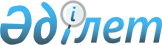 О бюджетах поселков и сельских округов на 2018-2020 года
					
			С истёкшим сроком
			
			
		
					Решение Жанакорганского районного маслихата Кызылординской области от 27 декабря 2017 года № 05-16/199. Зарегистрировано Департаментом юстиции Кызылординской области 8 января 2018 года № 6126. Прекращено действие в связи с истечением срока
      В соответствии с пунктом 2 статьи 75 кодекса Республики Казахстан от 4 декабря 2008 года "Бюджетный кодекс Республики Казахстан", подпунктом 1) пункта 1 статьи 6 Закона Республики Казахстан от 23 января 2001 года "О местном государственном управлении и самоуправлении в Республике Казахстан", Жанакорганский районный маслихат РЕШИЛ:
      1. Утвердить бюджеты поселка и сельских округов на 2018-2020 годы согласно приложениям 1, 2, 3, 4, 5, 6, 7, 8, 9, 10, 11, в том числе на 2018 год в следующих объемах:
      1) доходы – 2 558 193,7 тысяч тенге, в том числе:
      Поселок Жанакорган – 1 288 237 тысяч тенге;
      Поселок Шалхия – 97 578,2 тысяч тенге;
      Келинтобинский сельский округ – 126 240 тысяч тенге;
      Аккорганский сельский округ – 214 819,5 тысяч тенге;
      Кожакентский сельский округ – 112 593 тысяч тенге;
      Сунакатинский сельский округ – 94 284 тысяч тенге;
      Томенарыкский сельский округ – 171 310 тысяч тенге;
      Суттикудыкский сельский округ – 126 909 тысяч тенге;
      Акуюкский сельский округ – 120 633 тысяч тенге;
      Бесарыкский сельский округ – 126 222 тысяч тенге;
      Жанарыкский сельский округ – 79 368 тысяч тенге.
      налоговые поступления – 120 102,3 тысяч тенге, в том числе:
      Поселок Жанакорган – 81 623 тысяч тенге;
      Поселок Шалхия – 5 777,3 тысяч тенге;
      Келинтобинский сельский округ – 4 317 тысяч тенге;
      Аккорганский сельский округ – 3 310 тысяч тенге;
      Кожакентский сельский округ – 3 952 тысяч тенге;
      Сунакатинский сельский округ – 3 305 тысяч тенге;
      Томенарыкский сельский округ – 4 469 тысяч тенге;
      Суттикудыкский сельский округ – 2 987 тысяч тенге;
      Акуюкский сельский округ – 4 819 тысяч тенге;
      Бесарыкский сельский округ – 3 133 тысяч тенге;
      Жанарыкский сельский округ – 2 410 тысяч тенге;
      неналоговые поступления – 855,7 тысяч тенге, в том числе:
      Поселок Жанакорган – 346,9 тысяч тенге;
      Поселок Шалхия – 31,2 тысяч тенге;
      Келинтобинский сельский округ – 31,2 тысяч тенге;
      Аккорганский сельский округ – 31,2 тысяч тенге;
      Кожакентский сельский округ – 88,2 тысяч тенге;
      Сунакатинский сельский округ – 31,2 тысяч тенге;
      Томенарыкский сельский округ – 91,2 тысяч тенге;
      Суттикудыкский сельский округ – 31,2 тысяч тенге;
      Акуюкский сельский округ – 31,2 тысяч тенге;
      Бесарыкский сельский округ – 67,2 тысяч тенге;
      Жанарыкский сельский округ – 75 тысяч тенге;
      поступления от продажи основного капитала – 1113,0 тысяч теңге, в том числе: 
      Суттикудыкский сельский округ – 1113,0 тысяч тенге.
      поступление трансфертов – 2 436 122,7 тысяч тенге:
      Поселок Жанакорган – 1 206 267,1 тысяч тенге;
      Поселок Шалхия – 91 769,7 тысяч тенге;
      Келинтобинский сельский округ – 121 891,8 тысяч тенге;
      Аккорганский сельский округ – 211 478,3 тысяч тенге;
      Кожакентский сельский округ – 108 552,8 тысяч тенге;
      Сунакатинский сельский округ – 90 947,8 тысяч тенге;
      Томенарыкский сельский округ – 166 749,8 тысяч тенге;
      Суттикудыкский сельский округ – 122 777,8 тысяч тенге;
      Акуюкский сельский округ – 115 782,8 тысяч тенге;
      Бесарыкский сельский округ – 123 021,8 тысяч тенге;
      Жанарыкский сельский округ – 76 883,0 тысяч тенге;
      2) расходы – 2 558 524,6 тысяч тенге, в том числе:
      Поселок Жанакорган – 1 288 347,2 тысяч тенге;
      Поселок Шалхия – 97 578,9 тысяч тенге;
      Келинтобинский сельский округ – 126 240,0 тысяч тенге;
      Аккорганский сельский округ – 214 828,3 тысяч тенге;
      Кожакентский сельский округ – 112 593,3тысяч тенге;
      Сунакатинский сельский округ – 94 287,9 тысяч тенге;
      Томенарыкский сельский округ – 171 310,0 тысяч тенге;
      Суттикудыкский сельский округ – 127 110,6 тысяч тенге;
      Акуюкский сельский округ – 120 633,3 тысяч тенге;
      Бесарыкский сельский округ – 126 227,1 тысяч тенге;
      Жанарыкский сельский округ – 79 368,0 тысяч тенге;
      3) чистое бюджетное кредитование 0, в том числе:
      бюджетные кредиты – 0;
      погашение бюджетных кредитов – 0.
      4) сальдо по операциям с финансовыми активами – 0, в том числе:
      приобретение финансовых активов – 0;
      поступления от продажи финансовых активов государства – 0.
      5) дефицит (профицит) бюджета – 0.
      6) финансированиедефицита(использование профицита) бюджета–0;
      7) используемые остатки бюджетных средств – 330,9 тысяч тенге.
      Сноска. Пункт 1 – в редакции решения Жанакорганского районного маслихата Кызылординской области от 26.12.2018 № 288 (вводится в действие с 01.01.2018).


      2. Утвердить субвенции выделенные из районного бюджета бюджетам поселков и сельских округов на 2018 год в объеме 2 088 869,0 тысяч тенге, в том числе:
      Поселок Жанакорган 1 000 696,1 тысяч тенге;
      Поселок Шалхия 82 200,5 тысяч тенге;
      Келинтобинский сельский округ 105 453,8 тысяч тенге;
      Аккорганский сельский округ 166 035,8 тысяч тенге;
      Кожакентский сельский округ 103 863,8 тысяч тенге;
      Сунакатинский сельский округ 83 387,8 тысяч тенге;
      Томенарыкский сельский округ 144 152,8 тысяч тенге;
      Суттикудыкский сельский округ 113 881,8 тысяч тенге;
      Акуюкский сельский округ 101 079,8 тысяч тенге;
      Бесарыкский сельский округ 115 689,8 тысяч тенге;
      Жанарыкский сельский округ 72 427,0 тысяч тенге.
      3. Настоящее решение вводится в действие с 1 января 2018 года и подлежит официальному опубликованию.   Бюджет поселка на 2018 года поселка Жанакорган
      Сноска. Приложение 1 – в редакции решения Жанакорганского районного маслихата Кызылординской области от 26.12.2018 № 288 (вводится в действие с 01.01.2018).  Бюджет поселка на 2019 года поселка Жанакорган  Бюджет поселка на 2020 года поселка Жанакорган  Бюджет поселка на 2018 года поселка Шалхия
      Сноска. Приложение 4 – в редакции решения Жанакорганского районного маслихата Кызылординской области от 26.12.2018 № 288 (вводится в действие с 01.01.2018). Бюджет поселка на 2019 года поселка Шалхия Бюджет поселка на 2020 года поселка Шалхия Бюджет на 2018 год Келинтобинского сельского округа
      Сноска. Приложение 7 – в редакции решения Жанакорганского районного маслихата Кызылординской области от 26.12.2018 № 288 (вводится в действие с 01.01.2018). Бюджет на 2019 год Келинтобинского сельского округа Бюджет на 2020 год Келинтобинского сельского округа Бюджет на 2018 год Аккорганского сельского округа
      Сноска. Приложение 10 – в редакции решения Жанакорганского районного маслихата Кызылординской области от 26.12.2018 № 288 (вводится в действие с 01.01.2018). Бюджет на 2019 год Аккорганского сельского округа Бюджет на 2020 год Аккорганского сельского округа Бюджет на 2018 год Кожакенткого сельского округа 
      Сноска. Приложение 13 – в редакции решения Жанакорганского районного маслихата Кызылординской области от 26.12.2018 № 288 (вводится в действие с 01.01.2018). Бюджет на 2019 год Кожакенткого сельского округа Бюджет на 2020 год Кожакенткого сельского округа Бюджет на 2018 год Сунакатинского сельского округа 
      Сноска. Приложение 16 – в редакции решения Жанакорганского районного маслихата Кызылординской области от 26.12.2018 № 288 (вводится в действие с 01.01.2018). Бюджет на 2019 год Сунакатинского сельского округа  Бюджет на 2020 год Сунакатинского сельского округа  Бюджет на 2018 год Томенарыкского сельского округа 
      Сноска. Приложение 19 – в редакции решения Жанакорганского районного маслихата Кызылординской области от 26.12.2018 № 288 (вводится в действие с 01.01.2018). Бюджет на 2019 год Томенарыкского сельского округа  Бюджет на 2020 год Томенарыкского сельского округа  Бюджет на 2018 год Суттикудыкского сельского округа 
      Сноска. Приложение 22 – в редакции решения Жанакорганского районного маслихата Кызылординской области от 26.12.2018 № 288 (вводится в действие с 01.01.2018). Бюджет на 2019 год Суттикудыкского сельского округа  Бюджет на 2020 год Суттикудыкского сельского округа   Бюджет на 2018 год Акуюкского сельского округа 
      Сноска. Приложение 25 – в редакции решения Жанакорганского районного маслихата Кызылординской области от 26.12.2018 № 288 (вводится в действие с 01.01.2018). Бюджет на 2019 год Акуюкского сельского округа Бюджет на 2020 год Акуюкского сельского округа  Бюджет на 2018 год Бесарыкского сельского округа 
      Сноска. Приложение 28 – в редакции решения Жанакорганского районного маслихата Кызылординской области от 26.12.2018 № 288 (вводится в действие с 01.01.2018). Бюджет на 2019 год Бесарыкского сельского округа  Бюджет на 2020 год Бесарыкского сельского округа  Бюджет на 2018 год Жанарыкского сельского округа 
      Сноска. Приложение 31 – в редакции решения Жанакорганского районного маслихата Кызылординской области от 26.12.2018 № 288 (вводится в действие с 01.01.2018). Бюджет на 2019 год Жанарыкского сельского округа  Бюджет на 2020 год Жанарыкского сельского округа 
					© 2012. РГП на ПХВ «Институт законодательства и правовой информации Республики Казахстан» Министерства юстиции Республики Казахстан
				
      Председатель внеочередной ХІХ сессииЖанакорганского районного маслихата

Т. Калдыбаев

      Секретарь Жанакорганскогорайонного маслихата

Е. Ильясов
Приложение 1 к решению Жанакорганского районного маслихатaот 27 декабря 2017 года № 05-16/199 
Категория
Категория
Категория
Категория
Категория
Сумма, тысяч тенге
Класс
Класс
Класс
Класс
Сумма, тысяч тенге
Подкласс
Подкласс
Подкласс
Сумма, тысяч тенге
I. ДОХОДЫ
I. ДОХОДЫ
1 288 237
1
Налоговые поступления
Налоговые поступления
81 623
01
Подоходный налог
Подоходный налог
52 395
2
Индивидуальный подоходный налог
Индивидуальный подоходный налог
52 395
04
Налоги на собственность
Налоги на собственность
29 228
1
Hалоги на имущество
Hалоги на имущество
1 578
3
Земельный налог
Земельный налог
1 277
4
Налог на транспортные средства
Налог на транспортные средства
26 373
2
Неналоговые поступления
Неналоговые поступления
346,9
01
Доходы от государственной собственности
Доходы от государственной собственности
100
5
Доходы от аренды имущества, находящегося в государственной собственности
Доходы от аренды имущества, находящегося в государственной собственности
100
04
Штрафы, пени, санкции, взыскания, налагаемые государственными учреждениями, финансируемыми из государственного бюджета, а также содержащимися и финансируемыми из бюджета (сметы расходов) Национального Банка Республики Казахстан
Штрафы, пени, санкции, взыскания, налагаемые государственными учреждениями, финансируемыми из государственного бюджета, а также содержащимися и финансируемыми из бюджета (сметы расходов) Национального Банка Республики Казахстан
246,9
1
Штрафы, пени, санкции, взыскания, налагаемые государственными учреждениями, финансируемыми из государственного бюджета, а также содержащимися и финансируемыми из бюджета (сметы расходов) Национального Банка Республики Казахстан, за исключением поступлений Банка Республики Казахстан
Штрафы, пени, санкции, взыскания, налагаемые государственными учреждениями, финансируемыми из государственного бюджета, а также содержащимися и финансируемыми из бюджета (сметы расходов) Национального Банка Республики Казахстан, за исключением поступлений Банка Республики Казахстан
246,9
4
Поступление трансфертов
Поступление трансфертов
1 206 267,1
02
Трансферты из вышестоящих органов государственного управления
Трансферты из вышестоящих органов государственного управления
1 206 267,1
3
Трансферты из бюджетов городов районного значения, сел, поселков, сельских округов
Трансферты из бюджетов городов районного значения, сел, поселков, сельских округов
1 206 267,1
Функциональная группа
Функциональная группа
Функциональная группа
Функциональная группа
Функциональная группа
Сумма, тысяч тенге
Функциональная подгруппа
Функциональная подгруппа
Функциональная подгруппа
Функциональная подгруппа
Сумма, тысяч тенге
Администратор бюджетных программ
Администратор бюджетных программ
Администратор бюджетных программ
Сумма, тысяч тенге
Программа
Программа
Сумма, тысяч тенге
Наименование
Сумма, тысяч тенге
II. ЗАТРАТЫ
1 288 347,2
01
Государственные услуги общего характера
102 019
1
Представительные, исполнительные и другие органы, выполняющие общие функции государственного управления
102 019
124
Аппарат акима города районного значения, села, поселка, сельского округа
102 019
001
Услуги по обеспечению деятельности акима города районного значения, села, поселка, сельского округа
62 751
022
Капитальные расходы государственного органа
9 152
032
Капитальные расходы подведомственных государственных учреждений и организаций
30 116
04
Образование
942 941,2
1
Образование
934 384,2
124
Аппарат акима города районного значения, села, поселка, сельского округа
934 384,2
004
Обеспечение деятельности организаций дошкольного воспитания и обучения
934 384,2
2
Начальное, основное среднее и общее среднее образование
8 557
124
Аппарат акима города районного значения, села, поселка, сельского округа
8 557
005
Организация бесплатного подвоза учащихся до ближайшей школы и обратно в сельской местности
8 557
06
Социальная помощь и социальное обеспечение
30 731
2
Социальная помощь
30 731
124
Аппарат акима города районного значения, села, поселка, сельского округа
30 731
003
Оказание социальной помощи нуждающимся гражданам на дому
30 731
07
Жилищно-коммунальное хозяйство
140 611
3
Благоустройство населенных пунктов
140 611
124
Аппарат акима города районного значения, села, поселка, сельского округа
140 611
008
Освещение улиц в населенных пунктах
48 605
009
Обеспечение санитарии населенных пунктов
18 600
011
Благоустройство и озеленение населенных пунктов
73406
08
Культура, спорт, туризм и информационное пространство
16 717
1
Деятельность в области культуры
16 717
124
Аппарат акима города районного значения, села, поселка, сельского округа
16 717
006
Поддержка культурно-досуговой работы на местном уровне
16 717
12
Транспорт и коммуникация
23 933
1
Автомобильный траспорт
23 933
124
Аппарат акима города районного значения, села, поселка, сельского округа
23 933
045
Капитальный и средний ремонт автомобильных дорог улиц населенных пунктов
23 933
13
Прочие
31 395
9
Прочие
31 395
124
Аппарат акима города районного значения, села, поселка, сельского округа
31 395
040
Реализация мероприятий для решения вопросов обустройства населенных пунктов в реализацию мер по содействию экономическому развитию регионов в рамках Программы развития регионов до 2020 года
31 395
8
Используемые остатки бюджетных средств
110,2
01
Остатки бюджетных средств
110,2
1
Свободные остатки бюджетных средств
110,2Приложение 2 к решению Жанакорганского районного маслихатaот 27 декабря 2017 года № 05-16/199 
Категория
Категория
Категория
Сумма, тысяч тенге
Класс
Класс
Класс
Класс
Сумма, тысяч тенге
Подкласс
Подкласс
Подкласс
Сумма, тысяч тенге
I. ДОХОДЫ
I. ДОХОДЫ
1 160 186
1
Налоговые поступления
Налоговые поступления
84 234
01
Подоходный налог
Подоходный налог
52 395
2
Индивидуальный подоходный налог
Индивидуальный подоходный налог
52395
04
Налоги на собственность
Налоги на собственность
31 839
1
Hалоги на имущество
Hалоги на имущество
1 578
3
Земельный налог
Земельный налог
3 889
4
Налог на транспортные средства
Налог на транспортные средства
26 372
2
Неналоговые поступления
Неналоговые поступления
347
01
Доходы от государственной собственности
Доходы от государственной собственности
100
5
Доходы от аренды имущества, находящегося в государственной собственности
Доходы от аренды имущества, находящегося в государственной собственности
100
04
Штрафы, пени, санкции, взыскания, налагаемые государственными учреждениями, финансируемыми из государственного бюджета, а также содержащимися и финансируемыми из бюджета (сметы расходов) Национального Банка Республики Казахстан 
Штрафы, пени, санкции, взыскания, налагаемые государственными учреждениями, финансируемыми из государственного бюджета, а также содержащимися и финансируемыми из бюджета (сметы расходов) Национального Банка Республики Казахстан 
247
1
Штрафы, пени, санкции, взыскания, налагаемые государственными учреждениями, финансируемыми из государственного бюджета, а также содержащимися и финансируемыми из бюджета (сметы расходов) Национального Банка Республики Казахстан, за исключением поступленийго Банка Республики Казахстан 
Штрафы, пени, санкции, взыскания, налагаемые государственными учреждениями, финансируемыми из государственного бюджета, а также содержащимися и финансируемыми из бюджета (сметы расходов) Национального Банка Республики Казахстан, за исключением поступленийго Банка Республики Казахстан 
247
4
Поступление трансфертов
Поступление трансфертов
1 075 605
02
Трансферты из вышестоящих органов государственного управления
Трансферты из вышестоящих органов государственного управления
1 075 605
3
Трансферты из бюджетов городов районного значения, сел, поселков, сельских округов
Трансферты из бюджетов городов районного значения, сел, поселков, сельских округов
1 075 605
Функциональная группа 
Функциональная группа 
Функциональная группа 
Функциональная группа 
Функциональная группа 
Сумма, тысяч тенге
Функциональная подгруппа
Функциональная подгруппа
Функциональная подгруппа
Функциональная подгруппа
Сумма, тысяч тенге
Администратор бюджетных программ
Администратор бюджетных программ
Администратор бюджетных программ
Сумма, тысяч тенге
Программа
Программа
Сумма, тысяч тенге
Наименование
Сумма, тысяч тенге
II. ЗАТРАТЫ
1 160 186
01
Государственные услуги общего характера
61 007
1
Представительные, исполнительные и другие органы, выполняющие общие функции государственного управления
61 007
124
Аппарат акима города районного значения, села, поселка, сельского округа
61 007
001
Услуги по обеспечению деятельности акима города районного значения, села, поселка, сельского округа
51 810
022
Капитальные расходы государственного органа
1 803
032
Капитальные расходы подведомственных государственных учреждений и организаций
7 394
04
Образование
874 366
1
Образование
865 655
124
Аппарат акима города районного значения, села, поселка, сельского округа
865 655
004
Обеспечение деятельности организаций дошкольного воспитания и обучения
865 655
2
Начальное, основное среднее и общее среднее образование
8 711
124
Аппарат акима города районного значения, села, поселка, сельского округа
8 711
005
Организация бесплатного подвоза учащихся до ближайшей школы и обратно в сельской местности
8 711
06
Социальная помощь и социальное обеспечение
30 947
2
Социальная помощь 
30 947
124
Аппарат акима города районного значения, села, поселка, сельского округа
30 947
003
Оказание социальной помощи нуждающимся гражданам на дому
30 947
07
Жилищно-коммунальное хозяйство
149 970
3
Благоустройство населенных пунктов
149 970
124
Аппарат акима города районного значения, села, поселка, сельского округа
149 970
008
Освещение улиц в населенных пунктах
42 926
011
Обеспечение санитарии населенных пунктов
107 044
08
Культура, спорт, туризм и информационное пространство
18 265
1
Деятельность в области культуры
18 265
124
Аппарат акима города районного значения, села, поселка, сельского округа
18 265
006
Поддержка культурно-досуговой работы на местном уровне
18 265
13
Прочие
25 631
9
Прочие
25 631
124
Аппарат акима города районного значения, села, поселка, сельского округа
25 631
040
Реализация мероприятий для решения вопросов обустройства населенных пунктов в реализацию мер по содействию экономическому развитию регионов в рамках Программы развития регионов до 2020 года
25 631Приложение 3 к решению Жанакорганского районного маслихатaот 27 декабря 2017 года № 05-16/199 
Категория
Категория
Категория
Категория
Категория
Сумма, тысяч тенге
Сумма, тысяч тенге
Класс
Класс
Класс
Класс
Сумма, тысяч тенге
Сумма, тысяч тенге
Подкласс
Подкласс
Подкласс
Сумма, тысяч тенге
Сумма, тысяч тенге
I. ДОХОДЫ
I. ДОХОДЫ
1 181 069
1 181 069
1
Налоговые поступления
Налоговые поступления
84 234
84 234
01
Подоходный налог
Подоходный налог
52 395
52 395
2
Индивидуальный подоходный налог
Индивидуальный подоходный налог
52 395
52 395
04
Налоги на собственность
Налоги на собственность
31 839
31 839
1
Hалоги на имущество
Hалоги на имущество
1 578
1 578
3
Земельный налог
Земельный налог
3 889
3 889
4
Налог на транспортные средства
Налог на транспортные средства
26 372
26 372
2
Неналоговые поступления
Неналоговые поступления
347
347
01
Доходы от государственной собственности
Доходы от государственной собственности
100
100
5
Доходы от аренды имущества, находящегося в государственной собственности
Доходы от аренды имущества, находящегося в государственной собственности
100
100
04
Штрафы, пени, санкции, взыскания, налагаемые государственными учреждениями, финансируемыми из государственного бюджета, а также содержащимися и финансируемыми из бюджета (сметы расходов) Национального Банка Республики Казахстан 
Штрафы, пени, санкции, взыскания, налагаемые государственными учреждениями, финансируемыми из государственного бюджета, а также содержащимися и финансируемыми из бюджета (сметы расходов) Национального Банка Республики Казахстан 
247
247
1
Штрафы, пени, санкции, взыскания, налагаемые государственными учреждениями, финансируемыми из государственного бюджета, а также содержащимися и финансируемыми из бюджета (сметы расходов) Национального Банка Республики Казахстан, за исключением поступленийго Банка Республики Казахстан 
Штрафы, пени, санкции, взыскания, налагаемые государственными учреждениями, финансируемыми из государственного бюджета, а также содержащимися и финансируемыми из бюджета (сметы расходов) Национального Банка Республики Казахстан, за исключением поступленийго Банка Республики Казахстан 
247
247
4
Поступление трансфертов
Поступление трансфертов
1 096 488
1 096 488
02
Трансферты из вышестоящих органов государственного управления
Трансферты из вышестоящих органов государственного управления
1 096 488
1 096 488
3
Трансферты из бюджетов городов районного значения, сел, поселков, сельских округов
Трансферты из бюджетов городов районного значения, сел, поселков, сельских округов
1 096 488
1 096 488
Функциональная группа
Функциональная группа
Функциональная группа
Функциональная группа
Сумма, тысяч тенге
Функциональная подгруппа
Функциональная подгруппа
Функциональная подгруппа
Функциональная подгруппа
Функциональная подгруппа
Сумма, тысяч тенге
Администратор бюджетных программ
Администратор бюджетных программ
Администратор бюджетных программ
Администратор бюджетных программ
Сумма, тысяч тенге
Программа
Программа
Программа
Сумма, тысяч тенге
Наименование
Наименование
Сумма, тысяч тенге
II. ЗАТРАТЫ
II. ЗАТРАТЫ
1 181 069
01
Государственные услуги общего характера
Государственные услуги общего характера
62 105
1
Представительные, исполнительные и другие органы, выполняющие общие функции государственного управления
Представительные, исполнительные и другие органы, выполняющие общие функции государственного управления
62 105
124
Аппарат акима города районного значения, села, поселка, сельского округа
Аппарат акима города районного значения, села, поселка, сельского округа
62 105
001
Услуги по обеспечению деятельности акима города районного значения, села, поселка, сельского округа
Услуги по обеспечению деятельности акима города районного значения, села, поселка, сельского округа
52 743
022
Капитальные расходы государственного органа
Капитальные расходы государственного органа
1 835
032
Капитальные расходы подведомственных государственных учреждений и организаций
Капитальные расходы подведомственных государственных учреждений и организаций
7 527
04
Образование
Образование
890 104
1
Образование
Образование
881 236
124
Аппарат акима города районного значения, села, поселка, сельского округа
Аппарат акима города районного значения, села, поселка, сельского округа
881 236
004
Обеспечение деятельности организаций дошкольного воспитания и обучения
Обеспечение деятельности организаций дошкольного воспитания и обучения
881 236
2
Начальное, основное среднее и общее среднее образование
Начальное, основное среднее и общее среднее образование
8 868
124
Аппарат акима города районного значения, села, поселка, сельского округа
Аппарат акима города районного значения, села, поселка, сельского округа
8 868
005
Организация бесплатного подвоза учащихся до ближайшей школы и обратно в сельской местности
Организация бесплатного подвоза учащихся до ближайшей школы и обратно в сельской местности
8 868
06
Социальная помощь и социальное обеспечение
Социальная помощь и социальное обеспечение
31 504
2
Социальная помощь 
Социальная помощь 
31 504
124
Аппарат акима города районного значения, села, поселка, сельского округа
Аппарат акима города районного значения, села, поселка, сельского округа
31 504
003
Оказание социальной помощи нуждающимся гражданам на дому
Оказание социальной помощи нуждающимся гражданам на дому
31 504
07
Жилищно-коммунальное хозяйство
Жилищно-коммунальное хозяйство
152 669
3
Благоустройство населенных пунктов
Благоустройство населенных пунктов
152 669
124
Аппарат акима города районного значения, села, поселка, сельского округа
Аппарат акима города районного значения, села, поселка, сельского округа
152 669
008
Освещение улиц в населенных пунктах
Освещение улиц в населенных пунктах
43 700
011
Обеспечение санитарии населенных пунктов
Обеспечение санитарии населенных пунктов
108 969
08
Культура, спорт, туризм и информационное пространство
Культура, спорт, туризм и информационное пространство
18 594
1
Деятельность в области культуры
Деятельность в области культуры
18 594
124
Аппарат акима города районного значения, села, поселка, сельского округа
Аппарат акима города районного значения, села, поселка, сельского округа
18 594
006
Поддержка культурно-досуговой работы на местном уровне
Поддержка культурно-досуговой работы на местном уровне
18 594
13
Прочие
Прочие
26 093
9
Прочие
Прочие
26 093
124
Аппарат акима города районного значения, села, поселка, сельского округа
Аппарат акима города районного значения, села, поселка, сельского округа
26 093
040
Реализация мероприятий для решения вопросов обустройства населенных пунктов в реализацию мер по содействию экономическому развитию регионов в рамках Программы развития регионов до 2020 года
Реализация мероприятий для решения вопросов обустройства населенных пунктов в реализацию мер по содействию экономическому развитию регионов в рамках Программы развития регионов до 2020 года
26 093Приложение 4 к решению Жанакорганского районного маслихатaот 27 декабря 2017 года № 05-16/199 
Категория
Категория
Категория
Категория
Категория
Сумма, тысяч тенге
Класс
Класс
Класс
Класс
Сумма, тысяч тенге
Подкласс
Подкласс
Подкласс
Сумма, тысяч тенге
I. ДОХОДЫ
I. ДОХОДЫ
97 578,2
1
Налоговые поступления
Налоговые поступления
5 777,3
01
Подоходный налог
Подоходный налог
617,4
2
Индивидуальный подоходный налог
Индивидуальный подоходный налог
617,4
04
Налоги на собственность
Налоги на собственность
5 159,9
1
Hалоги на имущество
Hалоги на имущество
50,4
3
Земельный налог
Земельный налог
184
4
Налог на транспортные средства
Налог на транспортные средства
4 925,5
2
Неналоговые поступления
Неналоговые поступления
31,2
04
Штрафы, пени, санкции, взыскания, налагаемые государственными учреждениями, финансируемыми из государственного бюджета, а также содержащимися и финансируемыми из бюджета (сметы расходов) Национального Банка Республики Казахстан
Штрафы, пени, санкции, взыскания, налагаемые государственными учреждениями, финансируемыми из государственного бюджета, а также содержащимися и финансируемыми из бюджета (сметы расходов) Национального Банка Республики Казахстан
31,2
1
Штрафы, пени, санкции, взыскания, налагаемые государственными учреждениями, финансируемыми из государственного бюджета, а также содержащимися и финансируемыми из бюджета (сметы расходов) Национального Банка Республики Казахстан, за исключением поступленийго Банка Республики Казахстан
Штрафы, пени, санкции, взыскания, налагаемые государственными учреждениями, финансируемыми из государственного бюджета, а также содержащимися и финансируемыми из бюджета (сметы расходов) Национального Банка Республики Казахстан, за исключением поступленийго Банка Республики Казахстан
31,2
4
Поступление трансфертов
Поступление трансфертов
91 769,7
02
Трансферты из вышестоящих органов государственного управления
Трансферты из вышестоящих органов государственного управления
91 769,7
3
Трансферты из бюджетов городов районного значения, сел, поселков, сельских округов
Трансферты из бюджетов городов районного значения, сел, поселков, сельских округов
91 769,7
Функциональная группа
Функциональная группа
Функциональная группа
Функциональная группа
Функциональная группа
Сумма, тысяч тенге
Функциональная подгруппа
Функциональная подгруппа
Функциональная подгруппа
Функциональная подгруппа
Сумма, тысяч тенге
Администратор бюджетных программ
Администратор бюджетных программ
Администратор бюджетных программ
Сумма, тысяч тенге
Программа
Программа
Сумма, тысяч тенге
Наименование
Сумма, тысяч тенге
II. ЗАТРАТЫ
97 578,9
01
Государственные услуги общего характера
28 296,9
1
Представительные, исполнительные и другие органы, выполняющие общие функции государственного управления
28 296,9
124
Аппарат акима города районного значения, села, поселка, сельского округа
28 296,9
001
Услуги по обеспечению деятельности акима города районного значения, села, поселка, сельского округа
25 601,9
022
Капитальные расходы государственного органа
1 601
032
Капитальные расходы подведомственных государственных учреждений и организаций
1 094
04
Образование
54 192
1
Образование
54 192
124
Аппарат акима города районного значения, села, поселка, сельского округа
54 192
004
Обеспечение деятельности организаций дошкольного воспитания и обучения
54 192
05
Здравоохранение
4
9
Прочие услуги в области здравоохранения
4
124
Аппарат акима города районного значения, села, поселка, сельского округа
4
002
Организация в экстренных случаях доставки тяжелобольных людей до ближайшей организации здравоохранения, оказывающей врачебную помощь
4
06
Социальная помощь и социальное обеспечение
1 490
2
Социальная помощь
1 490
124
Аппарат акима города районного значения, села, поселка, сельского округа
1 490
003
Оказание социальной помощи нуждающимся гражданам на дому
1 490
07
Жилищно-коммунальное хозяйство
4 612
3
Благоустройство населенных пунктов
4 612
124
Аппарат акима города районного значения, села, поселка, сельского округа
4 612
008
Освещение улиц в населенных пунктах
2 218
009
Обеспечение санитарии населенных пунктов
240
011
Благоустройство и озеленение населенных пунктов
2 154
08
Культура, спорт, туризм и информационное пространство
6 197
1
Деятельность в области культуры
5 970
124
Аппарат акима города районного значения, села, поселка, сельского округа
5 970
006
Поддержка культурно-досуговой работы на местном уровне
5 970
2
Спорт
227
124
Аппарат акима города районного значения, села, поселка, сельского округа
227
028
Реализация физкультурно-оздоровительных и спортивных мероприятий на местном уровне
227
13
Прочие
2 787
9
Прочие
2 787
124
Аппарат акима города районного значения, села, поселка, сельского округа
2 787
040
Реализация мероприятий для решения вопросов обустройства населенных пунктов в реализацию мер по содействию экономическому развитию регионов в рамках Программы развития регионов до 2020 года
2 787
8
Используемые остатки бюджетных средств
0,7
01
Остатки бюджетных средств
0,7
1
Свободные остатки бюджетных средств
0,7Приложение 5 к решению Жанакорганского районного маслихатaот 27 декабря 2017 года № 05-16/199 
Категория 
Категория 
Категория 
Категория 
Категория 
Сумма, тысяч тенге
Класс 
Класс 
Класс 
Класс 
Сумма, тысяч тенге
Подкласс 
Подкласс 
Подкласс 
Сумма, тысяч тенге
I. ДОХОДЫ
I. ДОХОДЫ
89 469
1
Налоговые поступления
Налоговые поступления
6 501
01
Подоходный налог
Подоходный налог
120
2
Индивидуальный подоходный налог
Индивидуальный подоходный налог
120
04
Налоги на собственность
Налоги на собственность
6 381
1
Hалоги на имущество
Hалоги на имущество
51
3
Земельный налог
Земельный налог
1 316
4
Налог на транспортные средства
Налог на транспортные средства
5 014
2
Неналоговые поступления
Неналоговые поступления
31
04
Штрафы, пени, санкции, взыскания, налагаемые государственными учреждениями, финансируемыми из государственного бюджета, а также содержащимися и финансируемыми из бюджета (сметы расходов) Национального Банка Республики Казахстан 
Штрафы, пени, санкции, взыскания, налагаемые государственными учреждениями, финансируемыми из государственного бюджета, а также содержащимися и финансируемыми из бюджета (сметы расходов) Национального Банка Республики Казахстан 
31
1
Штрафы, пени, санкции, взыскания, налагаемые государственными учреждениями, финансируемыми из государственного бюджета, а также содержащимися и финансируемыми из бюджета (сметы расходов) Национального Банка Республики Казахстан, за исключением поступленийго Банка Республики Казахстан 
Штрафы, пени, санкции, взыскания, налагаемые государственными учреждениями, финансируемыми из государственного бюджета, а также содержащимися и финансируемыми из бюджета (сметы расходов) Национального Банка Республики Казахстан, за исключением поступленийго Банка Республики Казахстан 
31
4
Поступление трансфертов
Поступление трансфертов
82937
02
Трансферты из вышестоящих органов государственного управления
Трансферты из вышестоящих органов государственного управления
82937
3
Трансферты из бюджетов городов районного значения, сел, поселков, сельских округов
Трансферты из бюджетов городов районного значения, сел, поселков, сельских округов
82937
Функциональная группа
Функциональная группа
Функциональная группа
Функциональная группа
Функциональная группа
Сумма, тысяч тенге
Функциональная подгруппа
Функциональная подгруппа
Функциональная подгруппа
Функциональная подгруппа
Сумма, тысяч тенге
Администратор бюджетных программ
Администратор бюджетных программ
Администратор бюджетных программ
Сумма, тысяч тенге
Программа
Программа
Сумма, тысяч тенге
Наименование
Сумма, тысяч тенге
II. ЗАТРАТЫ
89 469
01
Государственные услуги общего характера
24 053
1
Представительные, исполнительные и другие органы, выполняющие общие функции государственного управления
24 053
124
Аппарат акима города районного значения, села, поселка, сельского округа
24 053
001
Услуги по обеспечению деятельности акима города районного значения, села, поселка, сельского округа
22 506
022
Капитальные расходы государственного органа
1 361
032
Капитальные расходы подведомственных государственных учреждений и организаций
186
04
Образование
48 894
1
Образование
48 894
124
Аппарат акима города районного значения, села, поселка, сельского округа
48 894
004
Обеспечение деятельности организаций дошкольного воспитания и обучения
48 894
05
Здравоохранение
4
9
Прочие услуги в области здравоохранения
4
124
Аппарат акима города районного значения, села, поселка, сельского округа
4
002
Организация в экстренных случаях доставки тяжелобольных людей до ближайшей организации здравоохранения, оказывающей врачебную помощь
4
06
Социальная помощь и социальное обеспечение
1 850
2
Социальная помощь 
1 850
124
Аппарат акима города районного значения, села, поселка, сельского округа
1 850
003
Оказание социальной помощи нуждающимся гражданам на дому
1 850
07
Жилищно-коммунальное хозяйство
3 866
3
Благоустройство населенных пунктов
3 866
124
Аппарат акима города районного значения, села, поселка, сельского округа
3 866
008
Освещение улиц в населенных пунктах
2 258
011
Обеспечение санитарии населенных пунктов
1 608
08
Культура, спорт, туризм и информационное пространство
7 721
1
Деятельность в области культуры
7 490
124
Аппарат акима города районного значения, села, поселка, сельского округа
7 490
006
Поддержка культурно-досуговой работы на местном уровне
7 490
2
Спорт
231
124
Аппарат акима города районного значения, села, поселка, сельского округа
231
028
Реализация физкультурно-оздоровительных и спортивных мероприятий на местном уровне
231
13
Прочие
3 081
9
Прочие
3 081
124
Аппарат акима города районного значения, села, поселка, сельского округа
3 081
040
Реализация мероприятий для решения вопросов обустройства населенных пунктов в реализацию мер по содействию экономическому развитию регионов в рамках Программы развития регионов до 2020 года
3 081Приложение 6 к решению Жанакорганского районного маслихатaот 27 декабря 2017 года № 05-16/199 
Категория 
Категория 
Категория 
Категория 
Категория 
Сумма, тысяч тенге
Класс 
Класс 
Класс 
Класс 
Сумма, тысяч тенге
Подкласс 
Подкласс 
Подкласс 
Сумма, тысяч тенге
I. ДОХОДЫ
I. ДОХОДЫ
91 051
1
Налоговые поступления
Налоговые поступления
6 618
01
Подоходный налог
Подоходный налог
122
2
Индивидуальный подоходный налог
Индивидуальный подоходный налог
122
04
Налоги на собственность
Налоги на собственность
6 496
1
Hалоги на имущество
Hалоги на имущество
52
3
Земельный налог
Земельный налог
1 340
4
Налог на транспортные средства
Налог на транспортные средства
5 104
2
Неналоговые поступления
Неналоговые поступления
31
04
Штрафы, пени, санкции, взыскания, налагаемые государственными учреждениями, финансируемыми из государственного бюджета, а также содержащимися и финансируемыми из бюджета (сметы расходов) Национального Банка Республики Казахстан 
Штрафы, пени, санкции, взыскания, налагаемые государственными учреждениями, финансируемыми из государственного бюджета, а также содержащимися и финансируемыми из бюджета (сметы расходов) Национального Банка Республики Казахстан 
31
1
Штрафы, пени, санкции, взыскания, налагаемые государственными учреждениями, финансируемыми из государственного бюджета, а также содержащимися и финансируемыми из бюджета (сметы расходов) Национального Банка Республики Казахстан, за исключением поступленийго Банка Республики Казахстан 
Штрафы, пени, санкции, взыскания, налагаемые государственными учреждениями, финансируемыми из государственного бюджета, а также содержащимися и финансируемыми из бюджета (сметы расходов) Национального Банка Республики Казахстан, за исключением поступленийго Банка Республики Казахстан 
31
4
Поступление трансфертов
Поступление трансфертов
84 402
02
Трансферты из вышестоящих органов государственного управления
Трансферты из вышестоящих органов государственного управления
84 402
3
Трансферты из бюджетов городов районного значения, сел, поселков, сельских округов
Трансферты из бюджетов городов районного значения, сел, поселков, сельских округов
84 402
Функциональная группа
Функциональная группа
Функциональная группа
Функциональная группа
Функциональная группа
Сумма, тысяч тенге
Функциональная подгруппа
Функциональная подгруппа
Функциональная подгруппа
Функциональная подгруппа
Сумма, тысяч тенге
Администратор бюджетных программ
Администратор бюджетных программ
Администратор бюджетных программ
Сумма, тысяч тенге
Программа
Программа
Сумма, тысяч тенге
Наименование
Сумма, тысяч тенге
II. ЗАТРАТЫ
91 051
01
Государственные услуги общего характера
24 458
1
Представительные, исполнительные и другие органы, выполняющие общие функции государственного управления
24 458
124
Аппарат акима города районного значения, села, поселка, сельского округа
24 458
001
Услуги по обеспечению деятельности акима города районного значения, села, поселка, сельского округа
22 911
022
Капитальные расходы государственного органа
1 361
032
Капитальные расходы подведомственных государственных учреждений и организаций
186
04
Образование
49 774
1
Образование
49 774
124
Аппарат акима города районного значения, села, поселка, сельского округа
49 774
004
Обеспечение деятельности организаций дошкольного воспитания и обучения
49 774
05
Здравоохранение
4
9
Прочие услуги в области здравоохранения
4
124
Аппарат акима города районного значения, села, поселка, сельского округа
4
002
Организация в экстренных случаях доставки тяжелобольных людей до ближайшей организации здравоохранения, оказывающей врачебную помощь
4
06
Социальная помощь и социальное обеспечение
1 883
2
Социальная помощь 
1 883
124
Аппарат акима города районного значения, села, поселка, сельского округа
1 883
003
Оказание социальной помощи нуждающимся гражданам на дому
1 883
07
Жилищно-коммунальное хозяйство
3 936
3
Благоустройство населенных пунктов
3 936
124
Аппарат акима города районного значения, села, поселка, сельского округа
3 936
008
Освещение улиц в населенных пунктах
2 299
011
Обеспечение санитарии населенных пунктов
1 637
08
Культура, спорт, туризм и информационное пространство
7 860
1
Деятельность в области культуры
7 625
124
Аппарат акима города районного значения, села, поселка, сельского округа
7 625
006
Поддержка культурно-досуговой работы на местном уровне
7 625
2
Спорт
235
124
Аппарат акима города районного значения, села, поселка, сельского округа
235
028
Реализация физкультурно-оздоровительных и спортивных мероприятий на местном уровне
235
13
Прочие
3 136
9
Прочие
3 136
124
Аппарат акима города районного значения, села, поселка, сельского округа
3 136
040
Реализация мероприятий для решения вопросов обустройства населенных пунктов в реализацию мер по содействию экономическому развитию регионов в рамках Программы развития регионов до 2020 года
3 136Приложение 7 к решению Жанакорганского районного маслихатaот 27 декабря 2017 года № 05-16/199 
Категория
Категория
Категория
Категория
Категория
Сумма, тысяч тенге
Класс
Класс
Класс
Класс
Сумма, тысяч тенге
Подкласс
Подкласс
Подкласс
Сумма, тысяч тенге
I. ДОХОДЫ
126 240
1
Налоговые поступления
4 317
01
Подоходный налог
150
2
2
Индивидуальный подоходный налог
150
04
Налоги на собственность
4 167
1
1
Hалоги на имущество
48
3
3
Земельный налог
311
4
4
Налог на транспортные средства
3 808
2
Неналоговые поступления
31,2
04
Штрафы, пени, санкции, взыскания, налагаемые государственными учреждениями, финансируемыми из государственного бюджета, а также содержащимися и финансируемыми из бюджета (сметы расходов) Национального Банка Республики Казахстан
31,2
1
1
Штрафы, пени, санкции, взыскания, налагаемые государственными учреждениями, финансируемыми из государственного бюджета, а также содержащимися и финансируемыми из бюджета (сметы расходов) Национального Банка Республики Казахстан, за исключением поступленийго Банка Республики Казахстан
31,2
4
Поступление трансфертов
121 891,8
02
Трансферты из вышестоящих органов государственного управления
121 891,8
3
3
Трансферты из бюджетов городов районного значения, сел, поселков, сельских округов
121 891,8
Функциональная группа
Функциональная группа
Функциональная группа
Функциональная группа
Функциональная группа
Сумма, тысяч тенге
Функциональная подгруппа
Функциональная подгруппа
Функциональная подгруппа
Функциональная подгруппа
Сумма, тысяч тенге
Администратор бюджетной программы
Администратор бюджетной программы
Администратор бюджетной программы
Сумма, тысяч тенге
Программа
Программа
Сумма, тысяч тенге
Наименование
Сумма, тысяч тенге
II. ЗАТРАТЫ
126 240
01
Государственные услуги общего характера
40 369
1
Представительные, исполнительные и другие органы, выполняющие общие функции государственного управления
40 369
124
Аппарат акима города районного значения, села, поселка, сельского округа
40 369
001
Услуги по обеспечению деятельности акима города районного значения, села, поселка, сельского округа
24 506
022
Капитальные расходы государственного органа
654
032
Капитальные расходы подведомственных государственных учреждений и организаций
15 209
04
Образование
58 030
1
Образование
58 030
124
Аппарат акима города районного значения, села, поселка, сельского округа
58 030
004
Обеспечение деятельности организаций дошкольного воспитания и обучения
58 030
06
Социальная помощь и социальное обеспечение
4 354
2
Социальная помощь
4 354
124
Аппарат акима города районного значения, села, поселка, сельского округа
4 354
003
Оказание социальной помощи нуждающимся гражданам на дому
4 354
07
Жилищно-коммунальное хозяйство
8 315
3
Благоустройство населенных пунктов
8 315
124
Аппарат акима города районного значения, села, поселка, сельского округа
8 315
008
Освещение улиц в населенных пунктах
2 514
011
Обеспечение санитарии населенных пунктов
5 801
08
Культура, спорт, туризм и информационное пространство
11 166
1
Деятельность в области культуры
10 939
124
Аппарат акима города районного значения, села, поселка, сельского округа
10 939
006
Поддержка культурно-досуговой работы на местном уровне
10 939
2
Спорт
227
124
Аппарат акима города районного значения, села, поселка, сельского округа
227
028
Реализация физкультурно-оздоровительных и спортивных мероприятий на местном уровне
227
13
Прочие
4 006
9
Прочие
4 006
124
Аппарат акима города районного значения, села, поселка, сельского округа
4 006
040
Реализация мероприятий для решения вопросов обустройства населенных пунктов в реализацию мер по содействию экономическому развитию регионов в рамках Программы развития регионов до 2020 года
4 006Приложение 8 к решению Жанакорганского районного маслихатaот 27 декабря 2017 года № 05-16/199 
Категория
Категория
Категория
Сумма, тысяч тенге
Класс
Класс
Класс
Класс
Сумма, тысяч тенге
Подкласс
Подкласс
Подкласс
Сумма, тысяч тенге
I. ДОХОДЫ
I. ДОХОДЫ
112 596
1
Налоговые поступления
Налоговые поступления
4 037
01
Подоходный налог
Подоходный налог
164
2
Индивидуальный подоходный налог
Индивидуальный подоходный налог
164
04
Налоги на собственность
Налоги на собственность
3 873
1
Hалоги на имущество
Hалоги на имущество
94
3
Земельный налог
Земельный налог
311
4
Налог на транспортные средства
Налог на транспортные средства
3 468
2
Неналоговые поступления
Неналоговые поступления
31
04
Штрафы, пени, санкции, взыскания, налагаемые государственными учреждениями, финансируемыми из государственного бюджета, а также содержащимися и финансируемыми из бюджета (сметы расходов) Национального Банка Республики Казахстан 
Штрафы, пени, санкции, взыскания, налагаемые государственными учреждениями, финансируемыми из государственного бюджета, а также содержащимися и финансируемыми из бюджета (сметы расходов) Национального Банка Республики Казахстан 
31
1
Штрафы, пени, санкции, взыскания, налагаемые государственными учреждениями, финансируемыми из государственного бюджета, а также содержащимися и финансируемыми из бюджета (сметы расходов) Национального Банка Республики Казахстан, за исключением поступленийго Банка Республики Казахстан 
Штрафы, пени, санкции, взыскания, налагаемые государственными учреждениями, финансируемыми из государственного бюджета, а также содержащимися и финансируемыми из бюджета (сметы расходов) Национального Банка Республики Казахстан, за исключением поступленийго Банка Республики Казахстан 
31
4
Поступление трансфертов
Поступление трансфертов
108 527
02
Трансферты из вышестоящих органов государственного управления
Трансферты из вышестоящих органов государственного управления
108 527
3
Трансферты из бюджетов городов районного значения, сел, поселков, сельских округов
Трансферты из бюджетов городов районного значения, сел, поселков, сельских округов
108 527
Функциональная группа
Функциональная группа
Функциональная группа
Функциональная группа
Функциональная группа
Сумма, тысяч тенге
Функциональная подгруппа
Функциональная подгруппа
Функциональная подгруппа
Функциональная подгруппа
Сумма, тысяч тенге
Администратор бюджетных программ
Администратор бюджетных программ
Администратор бюджетных программ
Сумма, тысяч тенге
Программа
Программа
Сумма, тысяч тенге
Наименование
Сумма, тысяч тенге
II. ЗАТРАТЫ
112 596
01
Государственные услуги общего характера
24 569
1
Представительные, исполнительные и другие органы, выполняющие общие функции государственного управления
24 569
124
Аппарат акима города районного значения, села, поселка, сельского округа
24 569
001
Услуги по обеспечению деятельности акима города районного значения, села, поселка, сельского округа
22 348
022
Капитальные расходы государственного органа
666
032
Капитальные расходы подведомственных государственных учреждений и организаций
1 555
04
Образование
58 518
1
Образование
58 518
124
Аппарат акима города районного значения, села, поселка, сельского округа
58 518
004
Обеспечение деятельности организаций дошкольного воспитания и обучения
58 518
06
Социальная помощь и социальное обеспечение
4 432
2
Социальная помощь 
4 432
124
Аппарат акима города районного значения, села, поселка, сельского округа
4 432
003
Оказание социальной помощи нуждающимся гражданам на дому
4 432
07
Жилищно-коммунальное хозяйство
8 465
3
Благоустройство населенных пунктов
8 465
124
Аппарат акима города районного значения, села, поселка, сельского округа
8 465
008
Освещение улиц в населенных пунктах
2 559
011
Обеспечение санитарии населенных пунктов
5 906
08
Культура, спорт, туризм и информационное пространство
12 534
1
Деятельность в области культуры
12 302
124
Аппарат акима города районного значения, села, поселка, сельского округа
12 302
006
Поддержка культурно-досуговой работы на местном уровне
12 302
2
Спорт
232
124
Аппарат акима города районного значения, села, поселка, сельского округа
232
028
Реализация физкультурно-оздоровительных и спортивных мероприятий на местном уровне
232
13
Прочие
4 078
9
Прочие
4 078
124
Аппарат акима города районного значения, села, поселка, сельского округа
4 078
040
Реализация мероприятий для решения вопросов обустройства населенных пунктов в реализацию мер по содействию экономическому развитию регионов в рамках Программы развития регионов до 2020 года
4 078Приложение 9 к решению Жанакорганского районного маслихатaот 27 декабря 2017 года № 05-16/199 
Категория
Категория
Категория
Сумма, тысяч тенге
Класс
Класс
Класс
Класс
Сумма, тысяч тенге
Подкласс
Подкласс
Подкласс
Сумма, тысяч тенге
I. ДОХОДЫ
I. ДОХОДЫ
112 595
1
Налоговые поступления
Налоговые поступления
4 037
01
Подоходный налог
Подоходный налог
164
2
Индивидуальный подоходный налог
Индивидуальный подоходный налог
164
04
Налоги на собственность
Налоги на собственность
3 873
1
Hалоги на имущество
Hалоги на имущество
94
3
Земельный налог
Земельный налог
311
4
Налог на транспортные средства
Налог на транспортные средства
3 468
2
Неналоговые поступления
Неналоговые поступления
31
04
Штрафы, пени, санкции, взыскания, налагаемые государственными учреждениями, финансируемыми из государственного бюджета, а также содержащимися и финансируемыми из бюджета (сметы расходов) Национального Банка Республики Казахстан 
Штрафы, пени, санкции, взыскания, налагаемые государственными учреждениями, финансируемыми из государственного бюджета, а также содержащимися и финансируемыми из бюджета (сметы расходов) Национального Банка Республики Казахстан 
31
1
Штрафы, пени, санкции, взыскания, налагаемые государственными учреждениями, финансируемыми из государственного бюджета, а также содержащимися и финансируемыми из бюджета (сметы расходов) Национального Банка Республики Казахстан, за исключением поступленийго Банка Республики Казахстан 
Штрафы, пени, санкции, взыскания, налагаемые государственными учреждениями, финансируемыми из государственного бюджета, а также содержащимися и финансируемыми из бюджета (сметы расходов) Национального Банка Республики Казахстан, за исключением поступленийго Банка Республики Казахстан 
31
4
Поступление трансфертов
Поступление трансфертов
108 527
02
Трансферты из вышестоящих органов государственного управления
Трансферты из вышестоящих органов государственного управления
108 527
3
Трансферты из бюджетов городов районного значения, сел, поселков, сельских округов
Трансферты из бюджетов городов районного значения, сел, поселков, сельских округов
108 527
Функциональная группа
Функциональная группа
Функциональная группа
Функциональная группа
Функциональная группа
Сумма, тысяч тенге
Функциональная подгруппа
Функциональная подгруппа
Функциональная подгруппа
Функциональная подгруппа
Сумма, тысяч тенге
Администратор бюджетных программ
Администратор бюджетных программ
Администратор бюджетных программ
Сумма, тысяч тенге
Программа
Программа
Сумма, тысяч тенге
Наименование
Сумма, тысяч тенге
II. ЗАТРАТЫ
112 595
01
Государственные услуги общего характера
24 569
1
Представительные, исполнительные и другие органы, выполняющие общие функции государственного управления
24 569
124
Аппарат акима города районного значения, села, поселка, сельского округа
24 569
001
Услуги по обеспечению деятельности акима города районного значения, села, поселка, сельского округа
22 348
022
Капитальные расходы государственного органа
666
032
Капитальные расходы подведомственных государственных учреждений и организаций
1 555
04
Образование
58 518
1
Образование
58 518
124
Аппарат акима города районного значения, села, поселка, сельского округа
58 518
004
Обеспечение деятельности организаций дошкольного воспитания и обучения
58 518
06
Социальная помощь и социальное обеспечение
4 432
2
Социальная помощь 
4 432
124
Аппарат акима города районного значения, села, поселка, сельского округа
4 432
003
Оказание социальной помощи нуждающимся гражданам на дому
4 432
07
Жилищно-коммунальное хозяйство
8 465
3
Благоустройство населенных пунктов
8 465
124
Аппарат акима города районного значения, села, поселка, сельского округа
8 465
008
Освещение улиц в населенных пунктах
2 559
011
Обеспечение санитарии населенных пунктов
5 906
08
Культура, спорт, туризм и информационное пространство
12 533
1
Деятельность в области культуры
12 302
124
Аппарат акима города районного значения, села, поселка, сельского округа
12 302
006
Поддержка культурно-досуговой работы на местном уровне
12 302
2
Спорт
231
124
Аппарат акима города районного значения, села, поселка, сельского округа
231
028
Реализация физкультурно-оздоровительных и спортивных мероприятий на местном уровне
231
13
Прочие
4 078
9
Прочие
4 078
124
Аппарат акима города районного значения, села, поселка, сельского округа
4 078
040
Реализация мероприятий для решения вопросов обустройства населенных пунктов в реализацию мер по содействию экономическому развитию регионов в рамках Программы развития регионов до 2020 года
4 078Приложение 10 к решению Жанакорганскогорайонного маслихатaот 27 декабря 2017 года № 05-16/199 
Категория
Категория
Категория
Категория
Категория
Сумма, тысяч тенге
Класс
Класс
Класс
Класс
Сумма, тысяч тенге
Подкласс
Подкласс
Подкласс
Сумма, тысяч тенге
I. ДОХОДЫ
I. ДОХОДЫ
214 819,5
1
Налоговые поступления
Налоговые поступления
3 310
01
Подоходный налог
Подоходный налог
150
2
Индивидуальный подоходный налог
Индивидуальный подоходный налог
150
04
Налоги на собственность
Налоги на собственность
3 160
1
Hалоги на имущество
Hалоги на имущество
80
3
Земельный налог
Земельный налог
127
4
Налог на транспортные средства
Налог на транспортные средства
2 953
2
Неналоговые поступления
Неналоговые поступления
31,2
04
Штрафы, пени, санкции, взыскания, налагаемые государственными учреждениями, финансируемыми из государственного бюджета, а также содержащимися и финансируемыми из бюджета (сметы расходов) Национального Банка Республики Казахстан
Штрафы, пени, санкции, взыскания, налагаемые государственными учреждениями, финансируемыми из государственного бюджета, а также содержащимися и финансируемыми из бюджета (сметы расходов) Национального Банка Республики Казахстан
31,2
1
Штрафы, пени, санкции, взыскания, налагаемые государственными учреждениями, финансируемыми из государственного бюджета, а также содержащимися и финансируемыми из бюджета (сметы расходов) Национального Банка Республики Казахстан, за исключением поступленийго Банка Республики Казахстан
Штрафы, пени, санкции, взыскания, налагаемые государственными учреждениями, финансируемыми из государственного бюджета, а также содержащимися и финансируемыми из бюджета (сметы расходов) Национального Банка Республики Казахстан, за исключением поступленийго Банка Республики Казахстан
31,2
4
Поступление трансфертов
Поступление трансфертов
211 478,3
02
Трансферты из вышестоящих органов государственного управления
Трансферты из вышестоящих органов государственного управления
211 478,3
3
Трансферты из бюджетов городов районного значения, сел, поселков, сельских округов
Трансферты из бюджетов городов районного значения, сел, поселков, сельских округов
211 478,3
Функциональная группа
Функциональная группа
Функциональная группа
Функциональная группа
Функциональная группа
Сумма, тысяч тенге
Функциональная подгруппа
Функциональная подгруппа
Функциональная подгруппа
Функциональная подгруппа
Сумма, тысяч тенге
Администратор бюджетных программ
Администратор бюджетных программ
Администратор бюджетных программ
Сумма, тысяч тенге
Программа
Программа
Сумма, тысяч тенге
Наименование
Сумма, тысяч тенге
II. ЗАТРАТЫ
214 828,3
01
Государственные услуги общего характера
35 296,5
1
Представительные, исполнительные и другие органы, выполняющие общие функции государственного управления
35 296,5
124
Аппарат акима города районного значения, села, поселка, сельского округа
35 296,5
001
Услуги по обеспечению деятельности акима города районного значения, села, поселка, сельского округа
32 165,5
022
Капитальные расходы государственного органа
2 301
032
Капитальные расходы подведомственных государственных учреждений и организаций
830
04
Образование
146 840
1
Образование
146 840
124
Аппарат акима города районного значения, села, поселка, сельского округа
146 840
004
Обеспечение деятельности организаций дошкольного воспитания и обучения
146 840
06
Социальная помощь и социальное обеспечение
3 321
2
Социальная помощь
3 321
124
Аппарат акима города районного значения, села, поселка, сельского округа
3 321
003
Оказание социальной помощи нуждающимся гражданам на дому
3 321
07
Жилищно-коммунальное хозяйство
15 109,8
3
Благоустройство населенных пунктов
15 109,8
124
Аппарат акима города районного значения, села, поселка, сельского округа
15 109,8
008
Освещение улиц в населенных пунктах
2 206
011
Обеспечение санитарии населенных пунктов
12 903,8
08
Культура, спорт, туризм и информационное пространство
9 812
1
Деятельность в области культуры
9 585
124
Аппарат акима города районного значения, села, поселка, сельского округа
9 585
006
Поддержка культурно-досуговой работы на местном уровне
9 585
2
Спорт
227
124
Аппарат акима города районного значения, села, поселка, сельского округа
227
028
Реализация физкультурно-оздоровительных и спортивных мероприятий на местном уровне
227
13
Прочие
4 449
9
Прочие
4 449
124
Аппарат акима города районного значения, села, поселка, сельского округа
4 449
040
Реализация мероприятий для решения вопросов обустройства населенных пунктов в реализацию мер по содействию экономическому развитию регионов в рамках Программы развития регионов до 2020 года
4 449
8
Используемые остатки бюджетных средств
8,8
01
Остатки бюджетных средств
8,8
1
Свободные остатки бюджетных средств
8,8Приложение 11 к решению Жанакорганскогорайонного маслихата от 27 декабря 2017 года № 05-16/199 
Категория
Категория
Категория
Сумма, тысяч тенге
Класс
Класс
Класс
Класс
Сумма, тысяч тенге
Подкласс
Подкласс
Подкласс
Сумма, тысяч тенге
I. ДОХОДЫ
I. ДОХОДЫ
173 231
1
Налоговые поступления
Налоговые поступления
3 509
01
Подоходный налог
Подоходный налог
159
2
Индивидуальный подоходный налог
Индивидуальный подоходный налог
159
04
Налоги на собственность
Налоги на собственность
3 350
1
Hалоги на имущество
Hалоги на имущество
85
3
Земельный налог
Земельный налог
135
4
Налог на транспортные средства
Налог на транспортные средства
3 130
2
Неналоговые поступления
Неналоговые поступления
31
04
Штрафы, пени, санкции, взыскания, налагаемые государственными учреждениями, финансируемыми из государственного бюджета, а также содержащимися и финансируемыми из бюджета (сметы расходов) Национального Банка Республики Казахстан 
Штрафы, пени, санкции, взыскания, налагаемые государственными учреждениями, финансируемыми из государственного бюджета, а также содержащимися и финансируемыми из бюджета (сметы расходов) Национального Банка Республики Казахстан 
31
1
Штрафы, пени, санкции, взыскания, налагаемые государственными учреждениями, финансируемыми из государственного бюджета, а также содержащимися и финансируемыми из бюджета (сметы расходов) Национального Банка Республики Казахстан, за исключением поступленийго Банка Республики Казахстан 
Штрафы, пени, санкции, взыскания, налагаемые государственными учреждениями, финансируемыми из государственного бюджета, а также содержащимися и финансируемыми из бюджета (сметы расходов) Национального Банка Республики Казахстан, за исключением поступленийго Банка Республики Казахстан 
31
4
Поступление трансфертов
Поступление трансфертов
169 691
02
Трансферты из вышестоящих органов государственного управления
Трансферты из вышестоящих органов государственного управления
169 691
3
Трансферты из бюджетов городов районного значения, сел, поселков, сельских округов
Трансферты из бюджетов городов районного значения, сел, поселков, сельских округов
169 691
Функциональная группа
Функциональная группа
Функциональная группа
Функциональная группа
Функциональная группа
Сумма, тысяч тенге
Функциональная подгруппа
Функциональная подгруппа
Функциональная подгруппа
Функциональная подгруппа
Сумма, тысяч тенге
Администратор бюджетных программ
Администратор бюджетных программ
Администратор бюджетных программ
Сумма, тысяч тенге
Программа
Программа
Сумма, тысяч тенге
Наименование
Сумма, тысяч тенге
II. ЗАТРАТЫ
173 231
01
Государственные услуги общего характера
30 406
1
Представительные, исполнительные и другие органы, выполняющие общие функции государственного управления
30 406
124
Аппарат акима города районного значения, села, поселка, сельского округа
30 406
001
Услуги по обеспечению деятельности акима города районного значения, села, поселка, сельского округа
27 670
022
Капитальные расходы государственного органа
2 439
032
Капитальные расходы подведомственных государственных учреждений и организаций
297
04
Образование
108 905
1
Образование
108 905
124
Аппарат акима города районного значения, села, поселка, сельского округа
108 905
004
Обеспечение деятельности организаций дошкольного воспитания и обучения
108 905
06
Социальная помощь и социальное обеспечение
3 387
2
Социальная помощь 
3 387
124
Аппарат акима города районного значения, села, поселка, сельского округа
3 387
003
Оказание социальной помощи нуждающимся гражданам на дому
3 387
07
Жилищно-коммунальное хозяйство
14 691
3
Благоустройство населенных пунктов
14 691
124
Аппарат акима города районного значения, села, поселка, сельского округа
14 691
008
Освещение улиц в населенных пунктах
1 538
011
Обеспечение санитарии населенных пунктов
13 153
08
Культура, спорт, туризм и информационное пространство
11 304
1
Деятельность в области культуры
11 072
124
Аппарат акима города районного значения, села, поселка, сельского округа
11 072
006
Поддержка культурно-досуговой работы на местном уровне
11 072
2
Спорт
232
124
Аппарат акима города районного значения, села, поселка, сельского округа
232
028
Реализация физкультурно-оздоровительных и спортивных мероприятий на местном уровне
232
13
Прочие
4 538
9
Прочие
4 538
124
Аппарат акима города районного значения, села, поселка, сельского округа
4 538
040
Реализация мероприятий для решения вопросов обустройства населенных пунктов в реализацию мер по содействию экономическому развитию регионов в рамках Программы развития регионов до 2020 года
4 538Приложение 12 к решению Жанакорганского районного маслихата от 27 декабря 2017 года № 05-16/199 
Категория
Категория
Категория
Сумма, тысяч тенге
Класс
Класс
Класс
Класс
Сумма, тысяч тенге
Подкласс
Подкласс
Подкласс
Сумма, тысяч тенге
I. ДОХОДЫ
I. ДОХОДЫ
176 696
1
Налоговые поступления
Налоговые поступления
3 719
01
Подоходный налог
Подоходный налог
169
2
Индивидуальный подоходный налог
Индивидуальный подоходный налог
169
04
Налоги на собственность
Налоги на собственность
3 551
1
Hалоги на имущество
Hалоги на имущество
90
3
Земельный налог
Земельный налог
143
4
Налог на транспортные средства
Налог на транспортные средства
3 318
2
Неналоговые поступления
Неналоговые поступления
31
04
Штрафы, пени, санкции, взыскания, налагаемые государственными учреждениями, финансируемыми из государственного бюджета, а также содержащимися и финансируемыми из бюджета (сметы расходов) Национального Банка Республики Казахстан 
Штрафы, пени, санкции, взыскания, налагаемые государственными учреждениями, финансируемыми из государственного бюджета, а также содержащимися и финансируемыми из бюджета (сметы расходов) Национального Банка Республики Казахстан 
31
04
1
Штрафы, пени, санкции, взыскания, налагаемые государственными учреждениями, финансируемыми из государственного бюджета, а также содержащимися и финансируемыми из бюджета (сметы расходов) Национального Банка Республики Казахстан, за исключением поступленийго Банка Республики Казахстан 
Штрафы, пени, санкции, взыскания, налагаемые государственными учреждениями, финансируемыми из государственного бюджета, а также содержащимися и финансируемыми из бюджета (сметы расходов) Национального Банка Республики Казахстан, за исключением поступленийго Банка Республики Казахстан 
31
4
Поступление трансфертов
Поступление трансфертов
172 945
02
Трансферты из вышестоящих органов государственного управления
Трансферты из вышестоящих органов государственного управления
172 945
3
Трансферты из бюджетов городов районного значения, сел, поселков, сельских округов
Трансферты из бюджетов городов районного значения, сел, поселков, сельских округов
172 945
Функциональная группа
Функциональная группа
Функциональная группа
Функциональная группа
Функциональная группа
Сумма, тысяч тенге
Функциональная подгруппа
Функциональная подгруппа
Функциональная подгруппа
Функциональная подгруппа
Сумма, тысяч тенге
Администратор бюджетных программ
Администратор бюджетных программ
Администратор бюджетных программ
Сумма, тысяч тенге
Программа
Программа
Сумма, тысяч тенге
Наименование
Сумма, тысяч тенге
II. ЗАТРАТЫ
176 696
01
Государственные услуги общего характера
31 014
1
Представительные, исполнительные и другие органы, выполняющие общие функции государственного управления
31 014
124
Аппарат акима города районного значения, села, поселка, сельского округа
31 014
001
Услуги по обеспечению деятельности акима города районного значения, села, поселка, сельского округа
28 223
022
Капитальные расходы государственного органа
2 488
032
Капитальные расходы подведомственных государственных учреждений и организаций
303
04
Образование
111 083
1
Образование
111 083
124
Аппарат акима города районного значения, села, поселка, сельского округа
111 083
004
Обеспечение деятельности организаций дошкольного воспитания и обучения
111 083
06
Социальная помощь и социальное обеспечение
3 455
2
Социальная помощь 
3 455
124
Аппарат акима города районного значения, села, поселка, сельского округа
3 455
003
Оказание социальной помощи нуждающимся гражданам на дому
3 455
07
Жилищно-коммунальное хозяйство
14 985
3
Благоустройство населенных пунктов
14 985
124
Аппарат акима города районного значения, села, поселка, сельского округа
14 985
008
Освещение улиц в населенных пунктах
1 569
011
Обеспечение санитарии населенных пунктов
13 416
08
Культура, спорт, туризм и информационное пространство
11 530
1
Деятельность в области культуры
11 294
124
Аппарат акима города районного значения, села, поселка, сельского округа
11 294
006
Поддержка культурно-досуговой работы на местном уровне
11 294
2
Спорт
236
124
Аппарат акима города районного значения, села, поселка, сельского округа
236
028
Реализация физкультурно-оздоровительных и спортивных мероприятий на местном уровне
236
13
Прочие
4 629
9
Прочие
4 629
124
Аппарат акима города районного значения, села, поселка, сельского округа
4 629
040
Реализация мероприятий для решения вопросов обустройства населенных пунктов в реализацию мер по содействию экономическому развитию регионов в рамках Программы развития регионов до 2020 года
4 629Приложение 13 к решению Жанакорганскогорайонного маслихата от 27 декабря 2017 года № 05-16/199 
Категория
Категория
Категория
Категория
Категория
Сумма, тысяч тенге
Класс
Класс
Класс
Класс
Сумма, тысяч тенге
Подкласс
Подкласс
Подкласс
Сумма, тысяч тенге
I. ДОХОДЫ
I. ДОХОДЫ
112 593
1
Налоговые поступления
Налоговые поступления
3 952
01
Подоходный налог
Подоходный налог
170
2
Индивидуальный подоходный налог
Индивидуальный подоходный налог
170
04
Налоги на собственность
Налоги на собственность
3 782
1
Hалоги на имущество
Hалоги на имущество
42
3
Земельный налог
Земельный налог
314
4
Налог на транспортные средства
Налог на транспортные средства
3 426
2
Неналоговые поступления
Неналоговые поступления
88,2
04
Штрафы, пени, санкции, взыскания, налагаемые государственными учреждениями, финансируемыми из государственного бюджета, а также содержащимися и финансируемыми из бюджета (сметы расходов) Национального Банка Республики Казахстан
Штрафы, пени, санкции, взыскания, налагаемые государственными учреждениями, финансируемыми из государственного бюджета, а также содержащимися и финансируемыми из бюджета (сметы расходов) Национального Банка Республики Казахстан
31,2
1
Штрафы, пени, санкции, взыскания, налагаемые государственными учреждениями, финансируемыми из государственного бюджета, а также содержащимися и финансируемыми из бюджета (сметы расходов) Национального Банка Республики Казахстан, за исключением поступлений Банка Республики Казахстан
Штрафы, пени, санкции, взыскания, налагаемые государственными учреждениями, финансируемыми из государственного бюджета, а также содержащимися и финансируемыми из бюджета (сметы расходов) Национального Банка Республики Казахстан, за исключением поступлений Банка Республики Казахстан
31,2
06
Другие неналоговые платежи
Другие неналоговые платежи
57
1
Другие неналоговые платежи
Другие неналоговые платежи
57
4
Поступление трансфертов
Поступление трансфертов
108 552,8
02
Трансферты из вышестоящих органов государственного управления
Трансферты из вышестоящих органов государственного управления
108 552,8
3
Трансферты из бюджетов городов районного значения, сел, поселков, сельских округов
Трансферты из бюджетов городов районного значения, сел, поселков, сельских округов
108 552,8
Функциональная группа
Функциональная группа
Функциональная группа
Функциональная группа
Функциональная группа
Сумма, тысяч тенге
Функциональная подгруппа
Функциональная подгруппа
Функциональная подгруппа
Функциональная подгруппа
Сумма, тысяч тенге
Администратор бюджетных программ
Администратор бюджетных программ
Администратор бюджетных программ
Сумма, тысяч тенге
Программа
Программа
Сумма, тысяч тенге
Наименование
Сумма, тысяч тенге
II. ЗАТРАТЫ
112 593,3
01
Государственные услуги общего характера
29 750
1
Представительные, исполнительные и другие органы, выполняющие общие функции государственного управления
29 750
124
Аппарат акима города районного значения, села, поселка, сельского округа
29 750
001
Услуги по обеспечению деятельности акима города районного значения, села, поселка, сельского округа
24 972
022
Капитальные расходы государственного органа
1 852
032
Капитальные расходы подведомственных государственных учреждений и организаций
2 926
04
Образование
58 167
1
Образование
58 167
124
Аппарат акима города районного значения, села, поселка, сельского округа
58 167
004
Обеспечение деятельности организаций дошкольного воспитания и обучения
58 167
06
Социальная помощь и социальное обеспечение
1 745
2
Социальная помощь
1 745
124
Аппарат акима города районного значения, села, поселка, сельского округа
1 745
003
Оказание социальной помощи нуждающимся гражданам на дому
1 745
07
Жилищно-коммунальное хозяйство
10 306,3
3
Благоустройство населенных пунктов
10 306,3
124
Аппарат акима города районного значения, села, поселка, сельского округа
10 306,3
008
Освещение улиц в населенных пунктах
1 652
011
Обеспечение санитарии населенных пунктов
8 654,3
08
Культура, спорт, туризм и информационное пространство
9 408
1
Деятельность в области культуры
9 181
124
Аппарат акима города районного значения, села, поселка, сельского округа
9 181
006
Поддержка культурно-досуговой работы на местном уровне
9 181
2
Спорт
227
124
Аппарат акима города районного значения, села, поселка, сельского округа
227
028
Реализация физкультурно-оздоровительных и спортивных мероприятий на местном уровне
227
13
Прочие
3 217
9
Прочие
3 217
124
Аппарат акима города районного значения, села, поселка, сельского округа
3 217
040
Реализация мероприятий для решения вопросов обустройства населенных пунктов в реализацию мер по содействию экономическому развитию регионов в рамках Программы развития регионов до 2020 года
3 217
8
Используемые остатки бюджетных средств
0,3
01
Остатки бюджетных средств
0,3
1
Свободные остатки бюджетных средств
0,3Приложение 14 к решению Жанакорганского районного маслихата от 27 декабря 2017 года № 05-16/199 
Категория
Категория
Категория
Сумма, тысяч тенге
Класс
Класс
Класс
Класс
Сумма, тысяч тенге
Подкласс
Подкласс
Подкласс
Сумма, тысяч тенге
I. ДОХОДЫ
I. ДОХОДЫ
112 738
1
Налоговые поступления
Налоговые поступления
4 019
01
Подоходный налог
Подоходный налог
173
2
Индивидуальный подоходный налог
Индивидуальный подоходный налог
173
04
Налоги на собственность
Налоги на собственность
3 846
1
Hалоги на имущество
Hалоги на имущество
42
3
Земельный налог
Земельный налог
324
4
Налог на транспортные средства
Налог на транспортные средства
3 479
2
Неналоговые поступления
Неналоговые поступления
32
04
Штрафы, пени, санкции, взыскания, налагаемые государственными учреждениями, финансируемыми из государственного бюджета, а также содержащимися и финансируемыми из бюджета (сметы расходов) Национального Банка Республики Казахстан 
Штрафы, пени, санкции, взыскания, налагаемые государственными учреждениями, финансируемыми из государственного бюджета, а также содержащимися и финансируемыми из бюджета (сметы расходов) Национального Банка Республики Казахстан 
32
1
Штрафы, пени, санкции, взыскания, налагаемые государственными учреждениями, финансируемыми из государственного бюджета, а также содержащимися и финансируемыми из бюджета (сметы расходов) Национального Банка Республики Казахстан, за исключением поступленийго Банка Республики Казахстан 
Штрафы, пени, санкции, взыскания, налагаемые государственными учреждениями, финансируемыми из государственного бюджета, а также содержащимися и финансируемыми из бюджета (сметы расходов) Национального Банка Республики Казахстан, за исключением поступленийго Банка Республики Казахстан 
32
4
Поступление трансфертов
Поступление трансфертов
108 688
02
Трансферты из вышестоящих органов государственного управления
Трансферты из вышестоящих органов государственного управления
108 688
3
Трансферты из бюджетов городов районного значения, сел, поселков, сельских округов
Трансферты из бюджетов городов районного значения, сел, поселков, сельских округов
108 688
Функциональная группа
Функциональная группа
Функциональная группа
Функциональная группа
Функциональная группа
Сумма, тысяч тенге
Функциональная подгруппа
Функциональная подгруппа
Функциональная подгруппа
Функциональная подгруппа
Сумма, тысяч тенге
Администратор бюджетных программ
Администратор бюджетных программ
Администратор бюджетных программ
Сумма, тысяч тенге
Программа
Программа
Сумма, тысяч тенге
Наименование
Сумма, тысяч тенге
II. ЗАТРАТЫ
112 738
01
Государственные услуги общего характера
23 952
1
Представительные, исполнительные и другие органы, выполняющие общие функции государственного управления
23 952
124
Аппарат акима города районного значения, села, поселка, сельского округа
23 952
001
Услуги по обеспечению деятельности акима города районного значения, села, поселка, сельского округа
23 952
04
Образование
61 537
1
Образование
61 537
124
Аппарат акима города районного значения, села, поселка, сельского округа
61 537
004
Обеспечение деятельности организаций дошкольного воспитания и обучения
61 537
06
Социальная помощь и социальное обеспечение
1 843
2
Социальная помощь 
1 843
124
Аппарат акима города районного значения, села, поселка, сельского округа
1 843
003
Оказание социальной помощи нуждающимся гражданам на дому
1 843
07
Жилищно-коммунальное хозяйство
11 028
3
Благоустройство населенных пунктов
11 028
124
Аппарат акима города районного значения, села, поселка, сельского округа
11 028
008
Освещение улиц в населенных пунктах
1 768
011
Обеспечение санитарии населенных пунктов
9 260
08
Культура, спорт, туризм и информационное пространство
10 936
1
Деятельность в области культуры
10 693
124
Аппарат акима города районного значения, села, поселка, сельского округа
10 693
006
Поддержка культурно-досуговой работы на местном уровне
10 693
2
Спорт
243
124
Аппарат акима города районного значения, села, поселка, сельского округа
243
028
Реализация физкультурно-оздоровительных и спортивных мероприятий на местном уровне
243
13
Прочие
3 442
9
Прочие
3 442
124
Аппарат акима города районного значения, села, поселка, сельского округа
3 442
040
Реализация мероприятий для решения вопросов обустройства населенных пунктов в реализацию мер по содействию экономическому развитию регионов в рамках Программы развития регионов до 2020 года
3 442 Приложение 15 к решению Жанакорганскогорайонного маслихата от 27 декабря 2017 года № 05-16/199 
Категория
Категория
Категория
Сумма, тысяч тенге
Класс
Класс
Класс
Класс
Сумма, тысяч тенге
Подкласс
Подкласс
Подкласс
Сумма, тысяч тенге
I. ДОХОДЫ
I. ДОХОДЫ
120 628
1
Налоговые поступления
Налоговые поступления
4 091
01
Подоходный налог
Подоходный налог
176
2
Индивидуальный подоходный налог
Индивидуальный подоходный налог
176
04
Налоги на собственность
Налоги на собственность
3 915
1
Hалоги на имущество
Hалоги на имущество
43
3
Земельный налог
Земельный налог
330
4
Налог на транспортные средства
Налог на транспортные средства
3 542
2
Неналоговые поступления
Неналоговые поступления
32
04
Штрафы, пени, санкции, взыскания, налагаемые государственными учреждениями, финансируемыми из государственного бюджета, а также содержащимися и финансируемыми из бюджета (сметы расходов) Национального Банка Республики Казахстан 
Штрафы, пени, санкции, взыскания, налагаемые государственными учреждениями, финансируемыми из государственного бюджета, а также содержащимися и финансируемыми из бюджета (сметы расходов) Национального Банка Республики Казахстан 
32
1
Штрафы, пени, санкции, взыскания, налагаемые государственными учреждениями, финансируемыми из государственного бюджета, а также содержащимися и финансируемыми из бюджета (сметы расходов) Национального Банка Республики Казахстан, за исключением поступленийго Банка Республики Казахстан 
Штрафы, пени, санкции, взыскания, налагаемые государственными учреждениями, финансируемыми из государственного бюджета, а также содержащимися и финансируемыми из бюджета (сметы расходов) Национального Банка Республики Казахстан, за исключением поступленийго Банка Республики Казахстан 
32
4
Поступление трансфертов
Поступление трансфертов
116 505
02
Трансферты из вышестоящих органов государственного управления
Трансферты из вышестоящих органов государственного управления
116 505
3
Трансферты из бюджетов городов районного значения, сел, поселков, сельских округов
Трансферты из бюджетов городов районного значения, сел, поселков, сельских округов
116 505
Функциональная группа
Функциональная группа
Функциональная группа
Функциональная группа
Функциональная группа
Сумма, тысяч тенге
Функциональная подгруппа
Функциональная подгруппа
Функциональная подгруппа
Функциональная подгруппа
Сумма, тысяч тенге
Администратор бюджетных программ
Администратор бюджетных программ
Администратор бюджетных программ
Сумма, тысяч тенге
Программа
Программа
Сумма, тысяч тенге
Наименование
Сумма, тысяч тенге
II. ЗАТРАТЫ
120 628
01
Государственные услуги общего характера
25 629
1
Представительные, исполнительные и другие органы, выполняющие общие функции государственного управления
25 629
124
Аппарат акима города районного значения, села, поселка, сельского округа
25 629
001
Услуги по обеспечению деятельности акима города районного значения, села, поселка, сельского округа
25 629
022
Капитальные расходы государственного органа
0
032
Капитальные расходы подведомственных государственных учреждений и организаций
0
04
Образование
65 844
1
Образование
65 844
124
Аппарат акима города районного значения, села, поселка, сельского округа
65 844
004
Обеспечение деятельности организаций дошкольного воспитания и обучения
65 844
06
Социальная помощь и социальное обеспечение
1 972
2
Социальная помощь 
1 972
124
Аппарат акима города районного значения, села, поселка, сельского округа
1 972
003
Оказание социальной помощи нуждающимся гражданам на дому
1 972
07
Жилищно-коммунальное хозяйство
11 799
3
Благоустройство населенных пунктов
11 799
124
Аппарат акима города районного значения, села, поселка, сельского округа
11 799
008
Освещение улиц в населенных пунктах
1 891
011
Обеспечение санитарии населенных пунктов
9 908
08
Культура, спорт, туризм и информационное пространство
11 701
1
Деятельность в области культуры
11 441
124
Аппарат акима города районного значения, села, поселка, сельского округа
11 441
006
Поддержка культурно-досуговой работы на местном уровне
11 441
2
Спорт
260
124
Аппарат акима города районного значения, села, поселка, сельского округа
260
028
Реализация физкультурно-оздоровительных и спортивных мероприятий на местном уровне
260
13
Прочие
3 683
9
Прочие
3 683
124
Аппарат акима города районного значения, села, поселка, сельского округа
3 683
040
Реализация мероприятий для решения вопросов обустройства населенных пунктов в реализацию мер по содействию экономическому развитию регионов в рамках Программы развития регионов до 2020 года
3 683Приложение 16 к решению маслихатa Жанакорганского районного от 27 декабря 2017 года № 05-16/199 
Категория
Категория
Категория
Категория
Категория
Сумма, тысяч тенге
Класс
Класс
Класс
Класс
Сумма, тысяч тенге
Подкласс
Подкласс
Подкласс
Сумма, тысяч тенге
I. ДОХОДЫ
I. ДОХОДЫ
94 284
1
Налоговые поступления
Налоговые поступления
3 305
01
Подоходный налог
Подоходный налог
184
2
Индивидуальный подоходный налог
Индивидуальный подоходный налог
184
04
Налоги на собственность
Налоги на собственность
3 121
1
Hалоги на имущество
Hалоги на имущество
58
3
Земельный налог
Земельный налог
319
4
Налог на транспортные средства
Налог на транспортные средства
2 744
2
Неналоговые поступления
Неналоговые поступления
31,2
04
Штрафы, пени, санкции, взыскания, налагаемые государственными учреждениями, финансируемыми из государственного бюджета, а также содержащимися и финансируемыми из бюджета (сметы расходов) Национального Банка Республики Казахстан
Штрафы, пени, санкции, взыскания, налагаемые государственными учреждениями, финансируемыми из государственного бюджета, а также содержащимися и финансируемыми из бюджета (сметы расходов) Национального Банка Республики Казахстан
31,2
1
Штрафы, пени, санкции, взыскания, налагаемые государственными учреждениями, финансируемыми из государственного бюджета, а также содержащимися и финансируемыми из бюджета (сметы расходов) Национального Банка Республики Казахстан, за исключением поступленийго Банка Республики Казахстан
Штрафы, пени, санкции, взыскания, налагаемые государственными учреждениями, финансируемыми из государственного бюджета, а также содержащимися и финансируемыми из бюджета (сметы расходов) Национального Банка Республики Казахстан, за исключением поступленийго Банка Республики Казахстан
31,2
4
Поступление трансфертов
Поступление трансфертов
90 947,8
02
Трансферты из вышестоящих органов государственного управления
Трансферты из вышестоящих органов государственного управления
90 947,8
3
Трансферты из бюджетов городов районного значения, сел, поселков, сельских округов
Трансферты из бюджетов городов районного значения, сел, поселков, сельских округов
90 947,8
Функциональная группа
Функциональная группа
Функциональная группа
Функциональная группа
Функциональная группа
Сумма, тысяч тенге
Функциональная подгруппа
Функциональная подгруппа
Функциональная подгруппа
Функциональная подгруппа
Сумма, тысяч тенге
Администратор бюджетных программ
Администратор бюджетных программ
Администратор бюджетных программ
Сумма, тысяч тенге
Программа
Программа
Сумма, тысяч тенге
Наименование
Сумма, тысяч тенге
II. ЗАТРАТЫ
94 287,9
01
Государственные услуги общего характера
22 395,9
1
Представительные, исполнительные и другие органы, выполняющие общие функции государственного управления
22 395,9
124
Аппарат акима города районного значения, села, поселка, сельского округа
22 395,9
001
Услуги по обеспечению деятельности акима города районного значения, села, поселка, сельского округа
21 047,9
022
Капитальные расходы государственного органа
559
032
Капитальные расходы подведомственных государственных учреждений и организаций
789
04
Образование
46 683
1
Образование
46 683
124
Аппарат акима города районного значения, села, поселка, сельского округа
46 683
004
Обеспечение деятельности организаций дошкольного воспитания и обучения
46 683
06
Социальная помощь и социальное обеспечение
3 144
2
Социальная помощь
3 144
124
Аппарат акима города районного значения, села, поселка, сельского округа
3 144
003
Оказание социальной помощи нуждающимся гражданам на дому
3 144
07
Жилищно-коммунальное хозяйство
13 083
3
Благоустройство населенных пунктов
13 083
124
Аппарат акима города районного значения, села, поселка, сельского округа
13 083
008
Освещение улиц в населенных пунктах
5 044
011
Обеспечение санитарии населенных пунктов
8 039
08
Культура, спорт, туризм и информационное пространство
7 861
1
Деятельность в области культуры
7 634
124
Аппарат акима города районного значения, села, поселка, сельского округа
7 634
006
Поддержка культурно-досуговой работы на местном уровне
7 634
2
Спорт
227
124
Аппарат акима города районного значения, села, поселка, сельского округа
227
028
Реализация физкультурно-оздоровительных и спортивных мероприятий на местном уровне
227
13
Прочие
1 121
9
Прочие
1 121
124
Аппарат акима города районного значения, села, поселка, сельского округа
1 121
040
Реализация мероприятий для решения вопросов обустройства населенных пунктов в реализацию мер по содействию экономическому развитию регионов в рамках Программы развития регионов до 2020 года
1 121
8
Используемые остатки бюджетных средств
3,9
01
Остатки бюджетных средств
3,9
1
Свободные остатки бюджетных средств
3,9Приложение 17 к решению Жанакорганского районного маслиахата от 27 декабря 2017 года № 05-16/199 
Категория
Категория
Категория
Сумма, тысяч тенге
Класс
Класс
Класс
Класс
Сумма, тысяч тенге
Подкласс
Подкласс
Подкласс
Сумма, тысяч тенге
Сумма, тысяч тенге
I. ДОХОДЫ
I. ДОХОДЫ
88 304
1
Налоговые поступления
Налоговые поступления
3 282
01
Подоходный налог
Подоходный налог
184
2
Индивидуальный подоходный налог
Индивидуальный подоходный налог
184
04
Налоги на собственность
Налоги на собственность
3 098
1
Hалоги на имущество
Hалоги на имущество
35
3
Земельный налог
Земельный налог
319
4
Налог на транспортные средства
Налог на транспортные средства
2 744
2
Неналоговые поступления
Неналоговые поступления
31
04
Штрафы, пени, санкции, взыскания, налагаемые государственными учреждениями, финансируемыми из государственного бюджета, а также содержащимися и финансируемыми из бюджета (сметы расходов) Национального Банка Республики Казахстан 
Штрафы, пени, санкции, взыскания, налагаемые государственными учреждениями, финансируемыми из государственного бюджета, а также содержащимися и финансируемыми из бюджета (сметы расходов) Национального Банка Республики Казахстан 
31
1
Штрафы, пени, санкции, взыскания, налагаемые государственными учреждениями, финансируемыми из государственного бюджета, а также содержащимися и финансируемыми из бюджета (сметы расходов) Национального Банка Республики Казахстан, за исключением поступленийго Банка Республики Казахстан 
Штрафы, пени, санкции, взыскания, налагаемые государственными учреждениями, финансируемыми из государственного бюджета, а также содержащимися и финансируемыми из бюджета (сметы расходов) Национального Банка Республики Казахстан, за исключением поступленийго Банка Республики Казахстан 
31
4
Поступление трансфертов
Поступление трансфертов
84 991
02
Трансферты из вышестоящих органов государственного управления
Трансферты из вышестоящих органов государственного управления
84 991
3
Трансферты из бюджетов городов районного значения, сел, поселков, сельских округов
Трансферты из бюджетов городов районного значения, сел, поселков, сельских округов
84 991
Функциональная группа
Функциональная группа
Функциональная группа
Функциональная группа
Функциональная группа
Сумма, тысяч тенге
Функциональная подгруппа
Функциональная подгруппа
Функциональная подгруппа
Функциональная подгруппа
Сумма, тысяч тенге
Администратор бюджетных программ
Администратор бюджетных программ
Администратор бюджетных программ
Сумма, тысяч тенге
Программа
Программа
Сумма, тысяч тенге
Наименование
Сумма, тысяч тенге
II. ЗАТРАТЫ
88 304
01
Государственные услуги общего характера
20 138
1
Представительные, исполнительные и другие органы, выполняющие общие функции государственного управления
20 138
124
Аппарат акима города районного значения, села, поселка, сельского округа
20 138
001
Услуги по обеспечению деятельности акима города районного значения, села, поселка, сельского округа
18 766
022
Капитальные расходы государственного органа
569
032
Капитальные расходы подведомственных государственных учреждений и организаций
803
04
Образование
45 979
1
Образование
45 979
124
Аппарат акима города районного значения, села, поселка, сельского округа
45 979
004
Обеспечение деятельности организаций дошкольного воспитания и обучения
45 979
06
Социальная помощь и социальное обеспечение
3 463
2
Социальная помощь 
3 463
124
Аппарат акима города районного значения, села, поселка, сельского округа
3 463
003
Оказание социальной помощи нуждающимся гражданам на дому
3 463
07
Жилищно-коммунальное хозяйство
6 889
3
Благоустройство населенных пунктов
6 889
124
Аппарат акима города районного значения, села, поселка, сельского округа
6 889
008
Освещение улиц в населенных пунктах
1 603
011
Обеспечение санитарии населенных пунктов
5 286
08
Культура, спорт, туризм и информационное пространство
9 339
1
Деятельность в области культуры
9 108
124
Аппарат акима города районного значения, села, поселка, сельского округа
9 108
006
Поддержка культурно-досуговой работы на местном уровне
9 108
2
Спорт
231
124
Аппарат акима города районного значения, села, поселка, сельского округа
231
028
Реализация физкультурно-оздоровительных и спортивных мероприятий на местном уровне
231
13
Прочие
2 496
9
Прочие
2 496
124
Аппарат акима города районного значения, села, поселка, сельского округа
2 496
040
Реализация мероприятий для решения вопросов обустройства населенных пунктов в реализацию мер по содействию экономическому развитию регионов в рамках Программы развития регионов до 2020 года
2 496Приложение 18 к решению Жанакорганскогорайонного маслихата от 27 декабря 2017 года № 05-16/199 
Категория
Категория
Категория
Сумма, тысяч тенге
Класс
Класс
Класс
Класс
Сумма, тысяч тенге
Подкласс
Подкласс
Подкласс
Сумма, тысяч тенге
I. ДОХОДЫ
I. ДОХОДЫ
89 896
1
Налоговые поступления
Налоговые поступления
3 281
01
Подоходный налог
Подоходный налог
184
2
Индивидуальный подоходный налог
Индивидуальный подоходный налог
184
04
Налоги на собственность
Налоги на собственность
3 097
1
Hалоги на имущество
Hалоги на имущество
35
3
Земельный налог
Земельный налог
319
4
Налог на транспортные средства
Налог на транспортные средства
2 744
2
Неналоговые поступления
Неналоговые поступления
32
04
Штрафы, пени, санкции, взыскания, налагаемые государственными учреждениями, финансируемыми из государственного бюджета, а также содержащимися и финансируемыми из бюджета (сметы расходов) Национального Банка Республики Казахстан 
Штрафы, пени, санкции, взыскания, налагаемые государственными учреждениями, финансируемыми из государственного бюджета, а также содержащимися и финансируемыми из бюджета (сметы расходов) Национального Банка Республики Казахстан 
32
1
Штрафы, пени, санкции, взыскания, налагаемые государственными учреждениями, финансируемыми из государственного бюджета, а также содержащимися и финансируемыми из бюджета (сметы расходов) Национального Банка Республики Казахстан, за исключением поступленийго Банка Республики Казахстан 
Штрафы, пени, санкции, взыскания, налагаемые государственными учреждениями, финансируемыми из государственного бюджета, а также содержащимися и финансируемыми из бюджета (сметы расходов) Национального Банка Республики Казахстан, за исключением поступленийго Банка Республики Казахстан 
32
4
Поступление трансфертов
Поступление трансфертов
86 582
02
Трансферты из вышестоящих органов государственного управления
Трансферты из вышестоящих органов государственного управления
86 582
3
Трансферты из бюджетов городов районного значения, сел, поселков, сельских округов
Трансферты из бюджетов городов районного значения, сел, поселков, сельских округов
86 582
Функциональная группа
Функциональная группа
Функциональная группа
Функциональная группа
Функциональная группа
Сумма, тысяч тенге
Функциональная подгруппа
Функциональная подгруппа
Функциональная подгруппа
Функциональная подгруппа
Сумма, тысяч тенге
Администратор бюджетных программ
Администратор бюджетных программ
Администратор бюджетных программ
Сумма, тысяч тенге
Программа
Программа
Сумма, тысяч тенге
Наименование
Сумма, тысяч тенге
II. ЗАТРАТЫ
89 896
01
Государственные услуги общего характера
20 501
1
Представительные, исполнительные и другие органы, выполняющие общие функции государственного управления
20 501
124
Аппарат акима города районного значения, села, поселка, сельского округа
20 501
001
Услуги по обеспечению деятельности акима города районного значения, села, поселка, сельского округа
19 104
022
Капитальные расходы государственного органа
579
032
Капитальные расходы подведомственных государственных учреждений и организаций
818
04
Образование
46 807
1
Образование
46 807
124
Аппарат акима города районного значения, села, поселка, сельского округа
46 807
004
Обеспечение деятельности организаций дошкольного воспитания и обучения
46 807
06
Социальная помощь и социальное обеспечение
3 526
2
Социальная помощь 
3 526
124
Аппарат акима города районного значения, села, поселка, сельского округа
3 526
003
Оказание социальной помощи нуждающимся гражданам на дому
3 526
07
Жилищно-коммунальное хозяйство
7 014
3
Благоустройство населенных пунктов
7 014
124
Аппарат акима города районного значения, села, поселка, сельского округа
7 014
008
Освещение улиц в населенных пунктах
1 632
011
Обеспечение санитарии населенных пунктов
5 382
08
Культура, спорт, туризм и информационное пространство
9 507
1
Деятельность в области культуры
9 272
124
Аппарат акима города районного значения, села, поселка, сельского округа
9 272
006
Поддержка культурно-досуговой работы на местном уровне
9 272
2
Спорт
235
124
Аппарат акима города районного значения, села, поселка, сельского округа
235
028
Реализация физкультурно-оздоровительных и спортивных мероприятий на местном уровне
235
13
Прочие
2 541
9
Прочие
2 541
124
Аппарат акима города районного значения, села, поселка, сельского округа
2 541
040
Реализация мероприятий для решения вопросов обустройства населенных пунктов в реализацию мер по содействию экономическому развитию регионов в рамках Программы развития регионов до 2020 года
2 541Приложение 19 к решению Жанакорганскогорайонного маслиахата от 27 декабря 2017 года № 05-16/199 
Категория
Категория
Категория
Категория
Категория
Сумма, тысяч тенге
Класс
Класс
Класс
Класс
Сумма, тысяч тенге
Подкласс
Подкласс
Подкласс
Сумма, тысяч тенге
I. ДОХОДЫ
I. ДОХОДЫ
171 310
1
Налоговые поступления
Налоговые поступления
4 469
01
Подоходный налог
Подоходный налог
500
2
Индивидуальный подоходный налог
Индивидуальный подоходный налог
500
04
Налоги на собственность
Налоги на собственность
3 969
1
Hалоги на имущество
Hалоги на имущество
134
3
Земельный налог
Земельный налог
240
4
Налог на транспортные средства
Налог на транспортные средства
3 595
2
Неналоговые поступления
Неналоговые поступления
91,2
01
Доходы от государственной собственности
Доходы от государственной собственности
60
5
Доходы от аренды имущества, находящегося в государственной собственности
Доходы от аренды имущества, находящегося в государственной собственности
60
Штрафы, пени, санкции, взыскания, налагаемые государственными учреждениями, финансируемыми из государственного бюджета, а также содержащимися и финансируемыми из бюджета (сметы расходов) Национального Банка Республики Казахстан
Штрафы, пени, санкции, взыскания, налагаемые государственными учреждениями, финансируемыми из государственного бюджета, а также содержащимися и финансируемыми из бюджета (сметы расходов) Национального Банка Республики Казахстан
31,2
1
Штрафы, пени, санкции, взыскания, налагаемые государственными учреждениями, финансируемыми из государственного бюджета, а также содержащимися и финансируемыми из бюджета (сметы расходов) Национального Банка Республики Казахстан, за исключением поступленийго Банка Республики Казахстан
Штрафы, пени, санкции, взыскания, налагаемые государственными учреждениями, финансируемыми из государственного бюджета, а также содержащимися и финансируемыми из бюджета (сметы расходов) Национального Банка Республики Казахстан, за исключением поступленийго Банка Республики Казахстан
31,2
4
Поступление трансфертов
Поступление трансфертов
166 749,8
02
Трансферты из вышестоящих органов государственного управления
Трансферты из вышестоящих органов государственного управления
166 749,8
3
Трансферты из бюджетов городов районного значения, сел, поселков, сельских округов
Трансферты из бюджетов городов районного значения, сел, поселков, сельских округов
166 749,8
Функциональная группа
Функциональная группа
Функциональная группа
Функциональная группа
Функциональная группа
Сумма, тысяч тенге
Функциональная подгруппа
Функциональная подгруппа
Функциональная подгруппа
Функциональная подгруппа
Сумма, тысяч тенге
Администратор бюджетных программ
Администратор бюджетных программ
Администратор бюджетных программ
Сумма, тысяч тенге
Программа
Программа
Сумма, тысяч тенге
Наименование
Сумма, тысяч тенге
II. ЗАТРАТЫ
171 310
01
Государственные услуги общего характера
33 358
1
Представительные, исполнительные и другие органы, выполняющие общие функции государственного управления
33 358
124
Аппарат акима города районного значения, села, поселка, сельского округа
33 358
001
Услуги по обеспечению деятельности акима города районного значения, села, поселка, сельского округа
27 477
022
Капитальные расходы государственного органа
1 017
032
Капитальные расходы подведомственных государственных учреждений и организаций
4 864
04
Образование
97 612
1
Образование
97 612
124
Аппарат акима города районного значения, села, поселка, сельского округа
97 612
004
Обеспечение деятельности организаций дошкольного воспитания и обучения
97 612
06
Социальная помощь и социальное обеспечение
4 180
2
Социальная помощь
4 180
124
Аппарат акима города районного значения, села, поселка, сельского округа
4 180
003
Оказание социальной помощи нуждающимся гражданам на дому
4 180
07
Жилищно-коммунальное хозяйство
14 187
3
Благоустройство населенных пунктов
14 187
124
Аппарат акима города районного значения, села, поселка, сельского округа
14 187
008
Освещение улиц в населенных пунктах
1 796
011
Обеспечение санитарии населенных пунктов
12 391
08
Культура, спорт, туризм и информационное пространство
9 536
1
Деятельность в области культуры
9 309
124
Аппарат акима города районного значения, села, поселка, сельского округа
9 309
006
Поддержка культурно-досуговой работы на местном уровне
9 309
2
Спорт
227
124
Аппарат акима города районного значения, села, поселка, сельского округа
227
028
Реализация физкультурно-оздоровительных и спортивных мероприятий на местном уровне
227
12
Транспорт и коммуникация
4 770
1
Автомобильный транспорт
4 770
124
Аппарат акима города районного значения, села, поселка, сельского округа
4 770
013
Обеспечение функционирования автомобильных дорог в городах районного значения, селах, поселках, сельских округах
4 770
13
Прочие
7 667
9
Прочие
7 667
124
Аппарат акима города районного значения, села, поселка, сельского округа
7 667
040
Реализация мероприятий для решения вопросов обустройства населенных пунктов в реализацию мер по содействию экономическому развитию регионов в рамках Программы развития регионов до 2020 года
7 667Приложение 20 к решению Жанакорганскогорайонного маслихата от 27 декабря 2017 года № 05-16/199 
Категория
Категория
Категория
Категория
Категория
Сумма, тысяч тенге
Класс
Класс
Класс
Класс
Сумма, тысяч тенге
Подкласс
Подкласс
Подкласс
Сумма, тысяч тенге
I. ДОХОДЫ
I. ДОХОДЫ
151 900
1
Налоговые поступления
Налоговые поступления
4 571
01
Подоходный налог
Подоходный налог
500
2
Индивидуальный подоходный налог
Индивидуальный подоходный налог
500
04
Налоги на собственность
Налоги на собственность
4 071
1
Hалоги на имущество
Hалоги на имущество
134
3
Земельный налог
Земельный налог
342
4
Налог на транспортные средства
Налог на транспортные средства
3 595
2
Неналоговые поступления
Неналоговые поступления
149
01
Доходы от государственной собственности
Доходы от государственной собственности
70
5
Доходы от аренды имущества, находящегося в государственной собственности
Доходы от аренды имущества, находящегося в государственной собственности
70
04
Штрафы, пени, санкции, взыскания, налагаемые государственными учреждениями, финансируемыми из государственного бюджета, а также содержащимися и финансируемыми из бюджета (сметы расходов) Национального Банка Республики Казахстан 
Штрафы, пени, санкции, взыскания, налагаемые государственными учреждениями, финансируемыми из государственного бюджета, а также содержащимися и финансируемыми из бюджета (сметы расходов) Национального Банка Республики Казахстан 
79
1
Штрафы, пени, санкции, взыскания, налагаемые государственными учреждениями, финансируемыми из государственного бюджета, а также содержащимися и финансируемыми из бюджета (сметы расходов) Национального Банка Республики Казахстан, за исключением поступленийго Банка Республики Казахстан 
Штрафы, пени, санкции, взыскания, налагаемые государственными учреждениями, финансируемыми из государственного бюджета, а также содержащимися и финансируемыми из бюджета (сметы расходов) Национального Банка Республики Казахстан, за исключением поступленийго Банка Республики Казахстан 
79
4
Поступление трансфертов
Поступление трансфертов
147 180
02
Трансферты из вышестоящих органов государственного управления
Трансферты из вышестоящих органов государственного управления
147 180
3
Трансферты из бюджетов городов районного значения, сел, поселков, сельских округов
Трансферты из бюджетов городов районного значения, сел, поселков, сельских округов
147 180
Функциональная группа
Функциональная группа
Функциональная группа
Функциональная группа
Функциональная группа
Сумма, тысяч тенге
Функциональная подгруппа
Функциональная подгруппа
Функциональная подгруппа
Функциональная подгруппа
Сумма, тысяч тенге
Администратор бюджетных программ
Администратор бюджетных программ
Администратор бюджетных программ
Сумма, тысяч тенге
Программа
Программа
Сумма, тысяч тенге
Наименование
Сумма, тысяч тенге
II. ЗАТРАТЫ
151 900
01
Государственные услуги общего характера
26 523
1
Представительные, исполнительные и другие органы, выполняющие общие функции государственного управления
26 523
124
Аппарат акима города районного значения, села, поселка, сельского округа
26 523
001
Услуги по обеспечению деятельности акима города районного значения, села, поселка, сельского округа
24 096
022
Капитальные расходы государственного органа
1 035
032
Капитальные расходы подведомственных государственных учреждений и организаций
1 392
04
Образование
90 594
1
Образование
90 594
124
Аппарат акима города районного значения, села, поселка, сельского округа
90 594
004
Обеспечение деятельности организаций дошкольного воспитания и обучения
90 594
06
Социальная помощь и социальное обеспечение
4 255
2
Социальная помощь 
4 255
124
Аппарат акима города районного значения, села, поселка, сельского округа
4 255
003
Оказание социальной помощи нуждающимся гражданам на дому
4 255
07
Жилищно-коммунальное хозяйство
15 162
3
Благоустройство населенных пунктов
15 162
124
Аппарат акима города районного значения, села, поселка, сельского округа
15 162
008
Освещение улиц в населенных пунктах
1 904
011
Обеспечение санитарии населенных пунктов
13 258
08
Культура, спорт, туризм и информационное пространство
10 971
1
Деятельность в области культуры
10 740
124
Аппарат акима города районного значения, села, поселка, сельского округа
10 740
006
Поддержка культурно-досуговой работы на местном уровне
10 740
2
Спорт
231
124
Аппарат акима города районного значения, села, поселка, сельского округа
231
028
Реализация физкультурно-оздоровительных и спортивных мероприятий на местном уровне
231
13
Прочие
4 395
9
Прочие
4 395
124
Аппарат акима города районного значения, села, поселка, сельского округа
4 395
040
Реализация мероприятий для решения вопросов обустройства населенных пунктов в реализацию мер по содействию экономическому развитию регионов в рамках Программы развития регионов до 2020 года
4 395Приложение 21 к решению Жанакорганскогорайонного маслихата от 27 декабря 2017 года № 05-16/199 
Категория
Категория
Категория
Сумма, тысяч тенге
Класс
Класс
Класс
Класс
Сумма, тысяч тенге
Подкласс
Подкласс
Подкласс
Сумма, тысяч тенге
I. ДОХОДЫ
I. ДОХОДЫ
154 969
1
Налоговые поступления
Налоговые поступления
4 571
01
Подоходный налог
Подоходный налог
500
2
Индивидуальный подоходный налог
Индивидуальный подоходный налог
500
04
Налоги на собственность
Налоги на собственность
4 071
1
Hалоги на имущество
Hалоги на имущество
134
3
Земельный налог
Земельный налог
342
4
Налог на транспортные средства
Налог на транспортные средства
3 595
2
Неналоговые поступления
Неналоговые поступления
149
01
Доходы от государственной собственности
Доходы от государственной собственности
70
5
Доходы от аренды имущества, находящегося в государственной собственности
Доходы от аренды имущества, находящегося в государственной собственности
70
04
Штрафы, пени, санкции, взыскания, налагаемые государственными учреждениями, финансируемыми из государственного бюджета, а также содержащимися и финансируемыми из бюджета (сметы расходов) Национального Банка Республики Казахстан 
Штрафы, пени, санкции, взыскания, налагаемые государственными учреждениями, финансируемыми из государственного бюджета, а также содержащимися и финансируемыми из бюджета (сметы расходов) Национального Банка Республики Казахстан 
79
1
Штрафы, пени, санкции, взыскания, налагаемые государственными учреждениями, финансируемыми из государственного бюджета, а также содержащимися и финансируемыми из бюджета (сметы расходов) Национального Банка Республики Казахстан, за исключением поступленийго Банка Республики Казахстан 
Штрафы, пени, санкции, взыскания, налагаемые государственными учреждениями, финансируемыми из государственного бюджета, а также содержащимися и финансируемыми из бюджета (сметы расходов) Национального Банка Республики Казахстан, за исключением поступленийго Банка Республики Казахстан 
79
4
Поступление трансфертов
Поступление трансфертов
150 249
02
Трансферты из вышестоящих органов государственного управления
Трансферты из вышестоящих органов государственного управления
150 249
3
Трансферты из бюджетов городов районного значения, сел, поселков, сельских округов
Трансферты из бюджетов городов районного значения, сел, поселков, сельских округов
150 249
Функциональная группа
Функциональная группа
Функциональная группа
Функциональная группа
Функциональная группа
Сумма, тысяч тенге
Функциональная подгруппа
Функциональная подгруппа
Функциональная подгруппа
Функциональная подгруппа
Сумма, тысяч тенге
Администратор бюджетных программ
Администратор бюджетных программ
Администратор бюджетных программ
Сумма, тысяч тенге
Программа
Программа
Сумма, тысяч тенге
Наименование
Сумма, тысяч тенге
II. ЗАТРАТЫ
154 969
01
Государственные услуги общего характера
26 567
1
Представительные, исполнительные и другие органы, выполняющие общие функции государственного управления
26 567
124
Аппарат акима города районного значения, села, поселка, сельского округа
26 567
001
Услуги по обеспечению деятельности акима города районного значения, села, поселка, сельского округа
24 096
022
Капитальные расходы государственного органа
1 054
032
Капитальные расходы подведомственных государственных учреждений и организаций
1 417
04
Образование
92 224
1
Образование
92 224
124
Аппарат акима города районного значения, села, поселка, сельского округа
92 224
004
Обеспечение деятельности организаций дошкольного воспитания и обучения
92 224
06
Социальная помощь и социальное обеспечение
4 332
2
Социальная помощь 
4 332
124
Аппарат акима города районного значения, села, поселка, сельского округа
4 332
003
Оказание социальной помощи нуждающимся гражданам на дому
4 332
07
Жилищно-коммунальное хозяйство
16 204
3
Благоустройство населенных пунктов
16 204
124
Аппарат акима города районного значения, села, поселка, сельского округа
16 204
008
Освещение улиц в населенных пунктах
2 018
011
Обеспечение санитарии населенных пунктов
14 186
08
Культура, спорт, туризм и информационное пространство
11 168
1
Деятельность в области культуры
10 933
124
Аппарат акима города районного значения, села, поселка, сельского округа
10 933
006
Поддержка культурно-досуговой работы на местном уровне
10 933
2
Спорт
235
124
Аппарат акима города районного значения, села, поселка, сельского округа
235
028
Реализация физкультурно-оздоровительных и спортивных мероприятий на местном уровне
235
13
Прочие
4 474
9
Прочие
4 474
124
Аппарат акима города районного значения, села, поселка, сельского округа
4 474
040
Реализация мероприятий для решения вопросов обустройства населенных пунктов в реализацию мер по содействию экономическому развитию регионов в рамках Программы развития регионов до 2020 года
4 474Приложение 22 к решению Жанакорганского районного маслихата от 27 декабря 2017 года № 05-16/199 
Категория
Категория
Категория
Категория
Категория
Сумма, тысяч тенге
Класс
Класс
Класс
Класс
Сумма, тысяч тенге
Подкласс
Подкласс
Подкласс
Сумма, тысяч тенге
I. ДОХОДЫ
I. ДОХОДЫ
126 909
1
Налоговые поступления
Налоговые поступления
2 987
01
Подоходный налог
Подоходный налог
50
2
Индивидуальный подоходный налог
Индивидуальный подоходный налог
50
04
Налоги на собственность
Налоги на собственность
2 937
1
Hалоги на имущество
Hалоги на имущество
14
3
Земельный налог
Земельный налог
151
4
Налог на транспортные средства
Налог на транспортные средства
2 772
2
Неналоговые поступления
Неналоговые поступления
31,2
04
Штрафы, пени, санкции, взыскания, налагаемые государственными учреждениями, финансируемыми из государственного бюджета, а также содержащимися и финансируемыми из бюджета (сметы расходов) Национального Банка Республики Казахстан
Штрафы, пени, санкции, взыскания, налагаемые государственными учреждениями, финансируемыми из государственного бюджета, а также содержащимися и финансируемыми из бюджета (сметы расходов) Национального Банка Республики Казахстан
31,2
1
Штрафы, пени, санкции, взыскания, налагаемые государственными учреждениями, финансируемыми из государственного бюджета, а также содержащимися и финансируемыми из бюджета (сметы расходов) Национального Банка Республики Казахстан, за исключением поступленийго Банка Республики Казахстан
Штрафы, пени, санкции, взыскания, налагаемые государственными учреждениями, финансируемыми из государственного бюджета, а также содержащимися и финансируемыми из бюджета (сметы расходов) Национального Банка Республики Казахстан, за исключением поступленийго Банка Республики Казахстан
31,2
3
Поступления от продажи основного капитала
Поступления от продажи основного капитала
1 113
01
Продажа государственного имущества, закрепленного за государственными учреждениями
Продажа государственного имущества, закрепленного за государственными учреждениями
1 113
1
Продажа государственного имущества, закрепленного за государственными учреждениями
Продажа государственного имущества, закрепленного за государственными учреждениями
1 113
4
Поступление трансфертов
Поступление трансфертов
122 777,8
02
Трансферты из вышестоящих органов государственного управления
Трансферты из вышестоящих органов государственного управления
122 777,8
3
Трансферты из бюджетов городов районного значения, сел, поселков, сельских округов
Трансферты из бюджетов городов районного значения, сел, поселков, сельских округов
122 777,8
Функциональная группа
Функциональная группа
Функциональная группа
Функциональная группа
Функциональная группа
Сумма, тысяч тенге
Функциональная подгруппа
Функциональная подгруппа
Функциональная подгруппа
Функциональная подгруппа
Сумма, тысяч тенге
Администратор бюджетных программ
Администратор бюджетных программ
Администратор бюджетных программ
Сумма, тысяч тенге
Программа
Программа
Сумма, тысяч тенге
Наименование
Сумма, тысяч тенге
II. ЗАТРАТЫ
127 110,6
01
Государственные услуги общего характера
25 307
1
Представительные, исполнительные и другие органы, выполняющие общие функции государственного управления
25 307
124
Аппарат акима города районного значения, села, поселка, сельского округа
25 307
001
Услуги по обеспечению деятельности акима города районного значения, села, поселка, сельского округа
21 645
022
Капитальные расходы государственного органа
1 918
032
Капитальные расходы подведомственных государственных учреждений и организаций
1 744
04
Образование
79 019
1
Образование
79 019
124
Аппарат акима города районного значения, села, поселка, сельского округа
79 019
004
Обеспечение деятельности организаций дошкольного воспитания и обучения
79 019
06
Социальная помощь и социальное обеспечение
1 471
2
Социальная помощь
1 471
124
Аппарат акима города районного значения, села, поселка, сельского округа
1 471
003
Оказание социальной помощи нуждающимся гражданам на дому
1 471
07
Жилищно-коммунальное хозяйство
6 950,6
3
Благоустройство населенных пунктов
6 950,6
124
Аппарат акима города районного значения, села, поселка, сельского округа
6 950,6
008
Освещение улиц в населенных пунктах
1 700
011
Обеспечение санитарии населенных пунктов
5 250,6
08
Культура, спорт, туризм и информационное пространство
7 542
1
Деятельность в области культуры
7 315
124
Аппарат акима города районного значения, села, поселка, сельского округа
7 315
006
Поддержка культурно-досуговой работы на местном уровне
7 315
2
Спорт
227
124
Аппарат акима города районного значения, села, поселка, сельского округа
227
028
Реализация физкультурно-оздоровительных и спортивных мероприятий на местном уровне
227
13
Прочие
6 821
9
Прочие
6 821
124
Аппарат акима города районного значения, села, поселка, сельского округа
6 821
040
Реализация мероприятий для решения вопросов обустройства населенных пунктов в реализацию мер по содействию экономическому развитию регионов в рамках Программы развития регионов до 2020 года
6 821
8
Используемые остатки бюджетных средств
201,6
01
Остатки бюджетных средств
201,6
1
Свободные остатки бюджетных средств
201,6Приложение 23 к решению Жанакорганского районного маслихата от 27 декабря 2017 года № 05-16/199 
Категория
Категория
Категория
Категория
Категория
Сумма, тысяч тенге
Класс
Класс
Класс
Класс
Сумма, тысяч тенге
Подкласс
Подкласс
Подкласс
Сумма, тысяч тенге
Сумма, тысяч тенге
I. ДОХОДЫ
I. ДОХОДЫ
118 209
1
Налоговые поступления
Налоговые поступления
3 070
01
Подоходный налог
Подоходный налог
50
2
Индивидуальный подоходный налог
Индивидуальный подоходный налог
50
04
Налоги на собственность
Налоги на собственность
3 020
1
Hалоги на имущество
Hалоги на имущество
13
3
Земельный налог
Земельный налог
185
4
Налог на транспортные средства
Налог на транспортные средства
2 822
2
Неналоговые поступления
Неналоговые поступления
37
04
Штрафы, пени, санкции, взыскания, налагаемые государственными учреждениями, финансируемыми из государственного бюджета, а также содержащимися и финансируемыми из бюджета (сметы расходов) Национального Банка Республики Казахстан 
Штрафы, пени, санкции, взыскания, налагаемые государственными учреждениями, финансируемыми из государственного бюджета, а также содержащимися и финансируемыми из бюджета (сметы расходов) Национального Банка Республики Казахстан 
37
1
Штрафы, пени, санкции, взыскания, налагаемые государственными учреждениями, финансируемыми из государственного бюджета, а также содержащимися и финансируемыми из бюджета (сметы расходов) Национального Банка Республики Казахстан, за исключением поступленийго Банка Республики Казахстан 
Штрафы, пени, санкции, взыскания, налагаемые государственными учреждениями, финансируемыми из государственного бюджета, а также содержащимися и финансируемыми из бюджета (сметы расходов) Национального Банка Республики Казахстан, за исключением поступленийго Банка Республики Казахстан 
37
4
Поступление трансфертов
Поступление трансфертов
115 102
02
Трансферты из вышестоящих органов государственного управления
Трансферты из вышестоящих органов государственного управления
115 102
3
Трансферты из бюджетов городов районного значения, сел, поселков, сельских округов
Трансферты из бюджетов городов районного значения, сел, поселков, сельских округов
115 102
Функциональная группа
Функциональная группа
Функциональная группа
Функциональная группа
Функциональная группа
Сумма, тысяч тенге
Функциональная подгруппа
Функциональная подгруппа
Функциональная подгруппа
Функциональная подгруппа
Сумма, тысяч тенге
Администратор бюджетных программ
Администратор бюджетных программ
Администратор бюджетных программ
Сумма, тысяч тенге
Программа
Программа
Сумма, тысяч тенге
Наименование
Сумма, тысяч тенге
II. ЗАТРАТЫ
118 209
01
Государственные услуги общего характера
21 154
1
Представительные, исполнительные и другие органы, выполняющие общие функции государственного управления
21 154
124
Аппарат акима города районного значения, села, поселка, сельского округа
21 154
001
Услуги по обеспечению деятельности акима города районного значения, села, поселка, сельского округа
18 970
022
Капитальные расходы государственного органа
1 953
032
Капитальные расходы подведомственных государственных учреждений и организаций
231
04
Образование
78 303
1
Образование
78 303
124
Аппарат акима города районного значения, села, поселка, сельского округа
78 303
004
Обеспечение деятельности организаций дошкольного воспитания и обучения
78 303
06
Социальная помощь и социальное обеспечение
1 498
2
Социальная помощь 
1 498
124
Аппарат акима города районного значения, села, поселка, сельского округа
1 498
003
Оказание социальной помощи нуждающимся гражданам на дому
1 498
07
Жилищно-коммунальное хозяйство
6 094
3
Благоустройство населенных пунктов
6 094
124
Аппарат акима города районного значения, села, поселка, сельского округа
6 094
008
Освещение улиц в населенных пунктах
1 731
011
Обеспечение санитарии населенных пунктов
4 363
08
Культура, спорт, туризм и информационное пространство
8 874
1
Деятельность в области культуры
8 643
124
Аппарат акима города районного значения, села, поселка, сельского округа
8 643
006
Поддержка культурно-досуговой работы на местном уровне
8 643
2
Спорт
231
124
Аппарат акима города районного значения, села, поселка, сельского округа
231
028
Реализация физкультурно-оздоровительных и спортивных мероприятий на местном уровне
231
13
Прочие
2 286
9
Прочие
2 286
124
Аппарат акима города районного значения, села, поселка, сельского округа
2 286
040
Реализация мероприятий для решения вопросов обустройства населенных пунктов в реализацию мер по содействию экономическому развитию регионов в рамках Программы развития регионов до 2020 года
2 286Приложение 24 к решению Жанакорганского районного маслихата от 27 декабря 2017 года № 05-16/199 
Категория
Категория
Категория
Категория
Категория
Сумма, тысяч тенге
Класс
Класс
Класс
Класс
Сумма, тысяч тенге
Подкласс
Подкласс
Подкласс
Сумма, тысяч тенге
Сумма, тысяч тенге
I. ДОХОДЫ
I. ДОХОДЫ
120 336
1
Налоговые поступления
Налоговые поступления
3 126
01
Подоходный налог
Подоходный налог
51
2
Индивидуальный подоходный налог
Индивидуальный подоходный налог
51
04
Налоги на собственность
Налоги на собственность
3 075
1
Hалоги на имущество
Hалоги на имущество
14
3
Земельный налог
Земельный налог
188
4
Налог на транспортные средства
Налог на транспортные средства
2 873
2
Неналоговые поступления
Неналоговые поступления
38
04
Штрафы, пени, санкции, взыскания, налагаемые государственными учреждениями, финансируемыми из государственного бюджета, а также содержащимися и финансируемыми из бюджета (сметы расходов) Национального Банка Республики Казахстан 
Штрафы, пени, санкции, взыскания, налагаемые государственными учреждениями, финансируемыми из государственного бюджета, а также содержащимися и финансируемыми из бюджета (сметы расходов) Национального Банка Республики Казахстан 
38
1
Штрафы, пени, санкции, взыскания, налагаемые государственными учреждениями, финансируемыми из государственного бюджета, а также содержащимися и финансируемыми из бюджета (сметы расходов) Национального Банка Республики Казахстан, за исключением поступленийго Банка Республики Казахстан 
Штрафы, пени, санкции, взыскания, налагаемые государственными учреждениями, финансируемыми из государственного бюджета, а также содержащимися и финансируемыми из бюджета (сметы расходов) Национального Банка Республики Казахстан, за исключением поступленийго Банка Республики Казахстан 
38
4
Поступление трансфертов
Поступление трансфертов
117 172
02
Трансферты из вышестоящих органов государственного управления
Трансферты из вышестоящих органов государственного управления
117 172
3
Трансферты из бюджетов городов районного значения, сел, поселков, сельских округов
Трансферты из бюджетов городов районного значения, сел, поселков, сельских округов
117 172
Функциональная группа
Функциональная группа
Функциональная группа
Функциональная группа
Функциональная группа
Сумма, тысяч тенге
Функциональная подгруппа
Функциональная подгруппа
Функциональная подгруппа
Функциональная подгруппа
Сумма, тысяч тенге
Администратор бюджетных программ
Администратор бюджетных программ
Администратор бюджетных программ
Сумма, тысяч тенге
Программа
Программа
Сумма, тысяч тенге
Наименование
Сумма, тысяч тенге
II. ЗАТРАТЫ
120 336
01
Государственные услуги общего характера
21 534
1
Представительные, исполнительные и другие органы, выполняющие общие функции государственного управления
21 534
124
Аппарат акима города районного значения, села, поселка, сельского округа
21 534
001
Услуги по обеспечению деятельности акима города районного значения, села, поселка, сельского округа
19 311
022
Капитальные расходы государственного органа
1 988
032
Капитальные расходы подведомственных государственных учреждений и организаций
235
04
Образование
79 712
1
Образование
79 712
124
Аппарат акима города районного значения, села, поселка, сельского округа
79 712
004
Обеспечение деятельности организаций дошкольного воспитания и обучения
79 712
06
Социальная помощь и социальное обеспечение
1 525
2
Социальная помощь 
1 525
124
Аппарат акима города районного значения, села, поселка, сельского округа
1 525
003
Оказание социальной помощи нуждающимся гражданам на дому
1 525
07
Жилищно-коммунальное хозяйство
6 204
3
Благоустройство населенных пунктов
6 204
124
Аппарат акима города районного значения, села, поселка, сельского округа
6 204
008
Освещение улиц в населенных пунктах
1 762
011
Обеспечение санитарии населенных пунктов
4 442
08
Культура, спорт, туризм и информационное пространство
9 033
1
Деятельность в области культуры
8 798
124
Аппарат акима города районного значения, села, поселка, сельского округа
8 798
006
Поддержка культурно-досуговой работы на местном уровне
8 798
2
Спорт
235
124
Аппарат акима города районного значения, села, поселка, сельского округа
235
028
Реализация физкультурно-оздоровительных и спортивных мероприятий на местном уровне
235
13
Прочие
2 328
9
Прочие
2 328
124
Аппарат акима города районного значения, села, поселка, сельского округа
2 328
040
Реализация мероприятий для решения вопросов обустройства населенных пунктов в реализацию мер по содействию экономическому развитию регионов в рамках Программы развития регионов до 2020 года
2 328Приложение 25 к решению Жанакорганского районного маслихата от 27 декабря 2017 года № 05-16/199 
Категория
Категория
Категория
Категория
Категория
Сумма, тысяч тенге
Класс
Класс
Класс
Класс
Сумма, тысяч тенге
Подкласс
Подкласс
Подкласс
Сумма, тысяч тенге
I. ДОХОДЫ
I. ДОХОДЫ
120 633
1
Налоговые поступления
Налоговые поступления
4 819
01
Подоходный налог
Подоходный налог
3 322
2
Индивидуальный подоходный налог
Индивидуальный подоходный налог
3 322
04
Налоги на собственность
Налоги на собственность
1 497
1
Hалоги на имущество
Hалоги на имущество
134
3
Земельный налог
Земельный налог
131
4
Налог на транспортные средства
Налог на транспортные средства
1 232
2
Неналоговые поступления
Неналоговые поступления
31,2
04
Штрафы, пени, санкции, взыскания, налагаемые государственными учреждениями, финансируемыми из государственного бюджета, а также содержащимися и финансируемыми из бюджета (сметы расходов) Национального Банка Республики Казахстан
Штрафы, пени, санкции, взыскания, налагаемые государственными учреждениями, финансируемыми из государственного бюджета, а также содержащимися и финансируемыми из бюджета (сметы расходов) Национального Банка Республики Казахстан
31,2
1
Штрафы, пени, санкции, взыскания, налагаемые государственными учреждениями, финансируемыми из государственного бюджета, а также содержащимися и финансируемыми из бюджета (сметы расходов) Национального Банка Республики Казахстан, за исключением поступленийго Банка Республики Казахстан
Штрафы, пени, санкции, взыскания, налагаемые государственными учреждениями, финансируемыми из государственного бюджета, а также содержащимися и финансируемыми из бюджета (сметы расходов) Национального Банка Республики Казахстан, за исключением поступленийго Банка Республики Казахстан
31,2
4
Поступление трансфертов
Поступление трансфертов
115 782,8
02
Трансферты из вышестоящих органов государственного управления
Трансферты из вышестоящих органов государственного управления
115 782,8
3
Трансферты из бюджетов городов районного значения, сел, поселков, сельских округов
Трансферты из бюджетов городов районного значения, сел, поселков, сельских округов
115 782,8
Функциональная группа
Функциональная группа
Функциональная группа
Функциональная группа
Функциональная группа
Сумма, тысяч тенге
Функциональная подгруппа
Функциональная подгруппа
Функциональная подгруппа
Функциональная подгруппа
Сумма, тысяч тенге
Администратор бюджетных программ
Администратор бюджетных программ
Администратор бюджетных программ
Сумма, тысяч тенге
Программа
Программа
Сумма, тысяч тенге
Наименование
Сумма, тысяч тенге
II. ЗАТРАТЫ
120 633,3
01
Государственные услуги общего характера
26 736,3
1
Представительные, исполнительные и другие органы, выполняющие общие функции государственного управления
26 736,3
124
Аппарат акима города районного значения, села, поселка, сельского округа
26 736,3
001
Услуги по обеспечению деятельности акима города районного значения, села, поселка, сельского округа
23 694,3
022
Капитальные расходы государственного органа
609
032
Капитальные расходы подведомственных государственных учреждений и организаций
2 433
04
Образование
56 869
1
Образование
56 869
124
Аппарат акима города районного значения, села, поселка, сельского округа
56 869
004
Обеспечение деятельности организаций дошкольного воспитания и обучения
56 869
06
Социальная помощь и социальное обеспечение
3 288
2
Социальная помощь
3 288
124
Аппарат акима города районного значения, села, поселка, сельского округа
3 288
003
Оказание социальной помощи нуждающимся гражданам на дому
3 288
07
Жилищно-коммунальное хозяйство
17 259
3
Благоустройство населенных пунктов
17 259
124
Аппарат акима города районного значения, села, поселка, сельского округа
17 259
008
Освещение улиц в населенных пунктах
3 112
011
Обеспечение санитарии населенных пунктов
14 147
08
Культура, спорт, туризм и информационное пространство
13 967
1
Деятельность в области культуры
13 740
124
Аппарат акима города районного значения, села, поселка, сельского округа
13 740
006
Поддержка культурно-досуговой работы на местном уровне
13 740
2
Спорт
227
124
Аппарат акима города районного значения, села, поселка, сельского округа
227
028
Реализация физкультурно-оздоровительных и спортивных мероприятий на местном уровне
227
13
Прочие
2 514
9
Прочие
2 514
124
Аппарат акима города районного значения, села, поселка, сельского округа
2 514
040
Реализация мероприятий для решения вопросов обустройства населенных пунктов в реализацию мер по содействию экономическому развитию регионов в рамках Программы развития регионов до 2020 года
2 514
8
Используемые остатки бюджетных средств
0,3
01
Остатки бюджетных средств
0,3
1
Свободные остатки бюджетных средств
0,3Приложение 26 к решению Жанакорганского районного маслихата от 27 декабря 2017 года № 05-16/199 
Категория
Категория
Категория
Категория
Категория
Сумма, тысяч тенге
Класс
Класс
Класс
Класс
Сумма, тысяч тенге
Подкласс
Подкласс
Подкласс
Сумма, тысяч тенге
Сумма, тысяч тенге
I. ДОХОДЫ
I. ДОХОДЫ
108 957
1
Налоговые поступления
Налоговые поступления
5 089
01
Подоходный налог
Подоходный налог
3 323
2
Индивидуальный подоходный налог
Индивидуальный подоходный налог
3 323
04
Налоги на собственность
Налоги на собственность
1 766
1
Hалоги на имущество
Hалоги на имущество
134
3
Земельный налог
Земельный налог
131
4
Налог на транспортные средства
Налог на транспортные средства
1 502
2
Неналоговые поступления
Неналоговые поступления
79
04
Штрафы, пени, санкции, взыскания, налагаемые государственными учреждениями, финансируемыми из государственного бюджета, а также содержащимися и финансируемыми из бюджета (сметы расходов) Национального Банка Республики Казахстан 
Штрафы, пени, санкции, взыскания, налагаемые государственными учреждениями, финансируемыми из государственного бюджета, а также содержащимися и финансируемыми из бюджета (сметы расходов) Национального Банка Республики Казахстан 
79
1
Штрафы, пени, санкции, взыскания, налагаемые государственными учреждениями, финансируемыми из государственного бюджета, а также содержащимися и финансируемыми из бюджета (сметы расходов) Национального Банка Республики Казахстан, за исключением поступленийго Банка Республики Казахстан 
Штрафы, пени, санкции, взыскания, налагаемые государственными учреждениями, финансируемыми из государственного бюджета, а также содержащимися и финансируемыми из бюджета (сметы расходов) Национального Банка Республики Казахстан, за исключением поступленийго Банка Республики Казахстан 
79
4
Поступление трансфертов
Поступление трансфертов
103 789
02
Трансферты из вышестоящих органов государственного управления
Трансферты из вышестоящих органов государственного управления
103 789
3
Трансферты из бюджетов городов районного значения, сел, поселков, сельских округов
Трансферты из бюджетов городов районного значения, сел, поселков, сельских округов
103 789
Функциональная группа 
Функциональная группа 
Функциональная группа 
Функциональная группа 
Функциональная группа 
Сумма, тысяч тенге
Функциональная подгруппа
Функциональная подгруппа
Функциональная подгруппа
Функциональная подгруппа
Сумма, тысяч тенге
Администратор бюджетных программ
Администратор бюджетных программ
Администратор бюджетных программ
Сумма, тысяч тенге
Программа
Программа
Сумма, тысяч тенге
Наименование
Сумма, тысяч тенге
II. ЗАТРАТЫ
108 957
01
Государственные услуги общего характера
23 197
1
Представительные, исполнительные и другие органы, выполняющие общие функции государственного управления
23 197
124
Аппарат акима города районного значения, села, поселка, сельского округа
23 197
001
Услуги по обеспечению деятельности акима города районного значения, села, поселка, сельского округа
21 347
022
Капитальные расходы государственного органа
646
032
Капитальные расходы подведомственных государственных учреждений и организаций
1 204
04
Образование
56 254
1
Образование
56 254
124
Аппарат акима города районного значения, села, поселка, сельского округа
56 254
004
Обеспечение деятельности организаций дошкольного воспитания и обучения
56 254
06
Социальная помощь и социальное обеспечение
3 354
2
Социальная помощь 
3 354
124
Аппарат акима города районного значения, села, поселка, сельского округа
3 354
003
Оказание социальной помощи нуждающимся гражданам на дому
3 354
07
Жилищно-коммунальное хозяйство
8 161
3
Благоустройство населенных пунктов
8 161
124
Аппарат акима города районного значения, села, поселка, сельского округа
8 161
008
Освещение улиц в населенных пунктах
3 299
011
Обеспечение санитарии населенных пунктов
4 862
08
Культура, спорт, туризм и информационное пространство
15 326
1
Деятельность в области культуры
15 094
124
Аппарат акима города районного значения, села, поселка, сельского округа
15 094
006
Поддержка культурно-досуговой работы на местном уровне
15 094
2
Спорт
232
124
Аппарат акима города районного значения, села, поселка, сельского округа
232
028
Реализация физкультурно-оздоровительных и спортивных мероприятий на местном уровне
232
13
Прочие
2 665
9
Прочие
2 665
124
Аппарат акима города районного значения, села, поселка, сельского округа
2 665
040
Реализация мероприятий для решения вопросов обустройства населенных пунктов в реализацию мер по содействию экономическому развитию регионов в рамках Программы развития регионов до 2020 года
2 665Приложение 27 к решению Жанакорганского районного маслихата от 27 декабря 2017 года № 05-16/199 
Категория
Категория
Категория
Сумма, тысяч тенге
Класс
Класс
Класс
Класс
Сумма, тысяч тенге
Подкласс
Подкласс
Подкласс
Сумма, тысяч тенге
Сумма, тысяч тенге
I. ДОХОДЫ
I. ДОХОДЫ
111 643
1
Налоговые поступления
Налоговые поступления
5 089
01
Подоходный налог
Подоходный налог
3 323
2
Индивидуальный подоходный налог
Индивидуальный подоходный налог
3 323
04
Налоги на собственность
Налоги на собственность
1 766
1
Hалоги на имущество
Hалоги на имущество
134
3
Земельный налог
Земельный налог
131
4
Налог на транспортные средства
Налог на транспортные средства
1 502
2
Неналоговые поступления
Неналоговые поступления
79
04
Штрафы, пени, санкции, взыскания, налагаемые государственными учреждениями, финансируемыми из государственного бюджета, а также содержащимися и финансируемыми из бюджета (сметы расходов) Национального Банка Республики Казахстан 
Штрафы, пени, санкции, взыскания, налагаемые государственными учреждениями, финансируемыми из государственного бюджета, а также содержащимися и финансируемыми из бюджета (сметы расходов) Национального Банка Республики Казахстан 
79
1
Штрафы, пени, санкции, взыскания, налагаемые государственными учреждениями, финансируемыми из государственного бюджета, а также содержащимися и финансируемыми из бюджета (сметы расходов) Национального Банка Республики Казахстан, за исключением поступленийго Банка Республики Казахстан 
Штрафы, пени, санкции, взыскания, налагаемые государственными учреждениями, финансируемыми из государственного бюджета, а также содержащимися и финансируемыми из бюджета (сметы расходов) Национального Банка Республики Казахстан, за исключением поступленийго Банка Республики Казахстан 
79
4
Поступление трансфертов
Поступление трансфертов
106 475
02
Трансферты из вышестоящих органов государственного управления
Трансферты из вышестоящих органов государственного управления
106 475
3
Трансферты из бюджетов городов районного значения, сел, поселков, сельских округов
Трансферты из бюджетов городов районного значения, сел, поселков, сельских округов
106 475
Функциональная группа
Функциональная группа
Функциональная группа
Функциональная группа
Сумма, тысяч тенге
Функциональная подгруппа
Функциональная подгруппа
Функциональная подгруппа
Сумма, тысяч тенге
Администратор бюджетных программ
Администратор бюджетных программ
Администратор бюджетных программ
Сумма, тысяч тенге
Программа
Программа
Сумма, тысяч тенге
Наименование
Сумма, тысяч тенге
II. ЗАТРАТЫ
111 643
01
Государственные услуги общего характера
23 735
1
Представительные, исполнительные и другие органы, выполняющие общие функции государственного управления
23 735
124
Аппарат акима города районного значения, села, поселка, сельского округа
23 735
001
Услуги по обеспечению деятельности акима города районного значения, села, поселка, сельского округа
21 774
022
Капитальные расходы государственного органа
684
032
Капитальные расходы подведомственных государственных учреждений и организаций
1 277
04
Образование
57 379
1
Образование
57 379
124
Аппарат акима города районного значения, села, поселка, сельского округа
57 379
004
Обеспечение деятельности организаций дошкольного воспитания и обучения
57 379
06
Социальная помощь и социальное обеспечение
3 421
2
Социальная помощь 
3 421
124
Аппарат акима города районного значения, села, поселка, сельского округа
3 421
003
Оказание социальной помощи нуждающимся гражданам на дому
3 421
07
Жилищно-коммунальное хозяйство
8 651
3
Благоустройство населенных пунктов
8 651
124
Аппарат акима города районного значения, села, поселка, сельского округа
8 651
008
Освещение улиц в населенных пунктах
3 497
011
Обеспечение санитарии населенных пунктов
5 154
08
Культура, спорт, туризм и информационное пространство
15 632
1
Деятельность в области культуры
15 396
124
Аппарат акима города районного значения, села, поселка, сельского округа
15 396
006
Поддержка культурно-досуговой работы на местном уровне
15 396
2
Спорт
236
124
Аппарат акима города районного значения, села, поселка, сельского округа
236
028
Реализация физкультурно-оздоровительных и спортивных мероприятий на местном уровне
236
13
Прочие
2 825
9
Прочие
2 825
124
Аппарат акима города районного значения, села, поселка, сельского округа
2 825
040
Реализация мероприятий для решения вопросов обустройства населенных пунктов в реализацию мер по содействию экономическому развитию регионов в рамках Программы развития регионов до 2020 года
2 825Приложение 28 к решению Жанакорганского районного маслихата от 27 декабря 2017 года № 05-16/199 
Категория
Категория
Категория
Категория
Категория
Сумма, тысяч тенге
Класс
Класс
Класс
Класс
Сумма, тысяч тенге
Подкласс
Подкласс
Подкласс
Сумма, тысяч тенге
I. ДОХОДЫ
I. ДОХОДЫ
126 222
1
Налоговые поступления
Налоговые поступления
3 133
01
Подоходный налог
Подоходный налог
150
2
Индивидуальный подоходный налог
Индивидуальный подоходный налог
150
04
Налоги на собственность
Налоги на собственность
2 983
1
Hалоги на имущество
Hалоги на имущество
26
3
Земельный налог
Земельный налог
372
4
Налог на транспортные средства
Налог на транспортные средства
2 585
2
Неналоговые поступления
Неналоговые поступления
67,2
01
Доходы от государственной собственности
Доходы от государственной собственности
36
5
Доходы от аренды имущества, находящегося в государственной собственности
Доходы от аренды имущества, находящегося в государственной собственности
36
04
Штрафы, пени, санкции, взыскания, налагаемые государственными учреждениями, финансируемыми из государственного бюджета, а также содержащимися и финансируемыми из бюджета (сметы расходов) Национального Банка Республики Казахстан
Штрафы, пени, санкции, взыскания, налагаемые государственными учреждениями, финансируемыми из государственного бюджета, а также содержащимися и финансируемыми из бюджета (сметы расходов) Национального Банка Республики Казахстан
31,2
1
Штрафы, пени, санкции, взыскания, налагаемые государственными учреждениями, финансируемыми из государственного бюджета, а также содержащимися и финансируемыми из бюджета (сметы расходов) Национального Банка Республики Казахстан, за исключением поступленийго Банка Республики Казахстан
Штрафы, пени, санкции, взыскания, налагаемые государственными учреждениями, финансируемыми из государственного бюджета, а также содержащимися и финансируемыми из бюджета (сметы расходов) Национального Банка Республики Казахстан, за исключением поступленийго Банка Республики Казахстан
31,2
4
Поступление трансфертов
Поступление трансфертов
123 021,8
02
Трансферты из вышестоящих органов государственного управления
Трансферты из вышестоящих органов государственного управления
123 021,8
3
Трансферты из бюджетов городов районного значения, сел, поселков, сельских округов
Трансферты из бюджетов городов районного значения, сел, поселков, сельских округов
123 021,8
Функциональная группа
Функциональная группа
Функциональная группа
Функциональная группа
Функциональная группа
Сумма, тысяч тенге
Функциональная подгруппа
Функциональная подгруппа
Функциональная подгруппа
Функциональная подгруппа
Сумма, тысяч тенге
Администратор бюджетных программ
Администратор бюджетных программ
Администратор бюджетных программ
Сумма, тысяч тенге
Программа
Программа
Сумма, тысяч тенге
Наименование
Сумма, тысяч тенге
II. ЗАТРАТЫ
126 227,1
01
Государственные услуги общего характера
25 499,1
1
Представительные, исполнительные и другие органы, выполняющие общие функции государственного управления
25 499,1
124
Аппарат акима города районного значения, села, поселка, сельского округа
25 499,1
001
Услуги по обеспечению деятельности акима города районного значения, села, поселка, сельского округа
23 799,1
022
Капитальные расходы государственного органа
1 085
032
Капитальные расходы подведомственных государственных учреждений и организаций
615
04
Образование
62 551
1
Образование
62 551
124
Аппарат акима города районного значения, села, поселка, сельского округа
62 551
004
Обеспечение деятельности организаций дошкольного воспитания и обучения
62 551
06
Социальная помощь и социальное обеспечение
3 943
2
Социальная помощь
3 943
124
Аппарат акима города районного значения, села, поселка, сельского округа
3 943
003
Оказание социальной помощи нуждающимся гражданам на дому
3 943
07
Жилищно-коммунальное хозяйство
12 683
3
Благоустройство населенных пунктов
12 683
124
Аппарат акима города районного значения, села, поселка, сельского округа
12 683
008
Освещение улиц в населенных пунктах
6 104
011
Обеспечение санитарии населенных пунктов
6 579
08
Культура, спорт, туризм и информационное пространство
18 042
1
Деятельность в области культуры
17 815
124
Аппарат акима города районного значения, села, поселка, сельского округа
17 815
006
Поддержка культурно-досуговой работы на местном уровне
17 815
2
Спорт
227
124
Аппарат акима города районного значения, села, поселка, сельского округа
227
028
Реализация физкультурно-оздоровительных и спортивных мероприятий на местном уровне
227
13
Прочие
3 509
9
Прочие
3 509
124
Аппарат акима города районного значения, села, поселка, сельского округа
3 509
040
Реализация мероприятий для решения вопросов обустройства населенных пунктов в реализацию мер по содействию экономическому развитию регионов в рамках Программы развития регионов до 2020 года
3 509
8
Используемые остатки бюджетных средств
5,1
01
Остатки бюджетных средств
5,1
1
Свободные остатки бюджетных средств
5,1Приложение 29 к решению Жанакорганского районного маслихата от 27 декабря 2017 года № 05-16/199 
Категория
Категория
Категория
Категория
Сумма, тысяч тенге
Класс
Класс
Класс
Класс
Сумма, тысяч тенге
Подкласс
Подкласс
Подкласс
Сумма, тысяч тенге
I. ДОХОДЫ
121 773
1
Налоговые поступления
3 433
01
Подоходный налог
150
2
2
Индивидуальный подоходный налог
150
04
Налоги на собственность
3 283
1
1
Hалоги на имущество
26
3
3
Земельный налог
399
4
4
Налог на транспортные средства
2 858
2
Неналоговые поступления
67
01
Доходы от государственной собственности
36
5
5
Доходы от аренды имущества, находящегося в государственной собственности
36
04
Штрафы, пени, санкции, взыскания, налагаемые государственными учреждениями, финансируемыми из государственного бюджета, а также содержащимися и финансируемыми из бюджета (сметы расходов) Национального Банка Республики Казахстан 
31
1
1
Штрафы, пени, санкции, взыскания, налагаемые государственными учреждениями, финансируемыми из государственного бюджета, а также содержащимися и финансируемыми из бюджета (сметы расходов) Национального Банка Республики Казахстан, за исключением поступленийго Банка Республики Казахстан 
31
4
Поступление трансфертов
118 273
02
Трансферты из вышестоящих органов государственного управления
118 273
3
3
Трансферты из бюджетов городов районного значения, сел, поселков, сельских округов
118 273
Функциональная группа
Функциональная группа
Функциональная группа
Функциональная группа
Функциональная группа
Сумма, тысяч тенге
Функциональная подгруппа
Функциональная подгруппа
Функциональная подгруппа
Функциональная подгруппа
Сумма, тысяч тенге
Администратор бюджетных программ
Администратор бюджетных программ
Администратор бюджетных программ
Сумма, тысяч тенге
Программа
Программа
Сумма, тысяч тенге
Наименование
Сумма, тысяч тенге
II. ЗАТРАТЫ
121 773
01
Государственные услуги общего характера
22 898
1
Представительные, исполнительные и другие органы, выполняющие общие функции государственного управления
22 898
124
Аппарат акима города районного значения, села, поселка, сельского округа
22 898
001
Услуги по обеспечению деятельности акима города районного значения, села, поселка, сельского округа
21 167
022
Капитальные расходы государственного органа
1 105
032
Капитальные расходы подведомственных государственных учреждений и организаций
626
04
Образование
60 788
1
Образование
60 788
124
Аппарат акима города районного значения, села, поселка, сельского округа
60 788
004
Обеспечение деятельности организаций дошкольного воспитания и обучения
60 788
06
Социальная помощь и социальное обеспечение
3 662
2
Социальная помощь 
3 662
124
Аппарат акима города районного значения, села, поселка, сельского округа
3 662
003
Оказание социальной помощи нуждающимся гражданам на дому
3 662
07
Жилищно-коммунальное хозяйство
10 938
3
Благоустройство населенных пунктов
10 938
124
Аппарат акима города районного значения, села, поселка, сельского округа
10 938
008
Освещение улиц в населенных пунктах
4 241
011
Обеспечение санитарии населенных пунктов
6 697
08
Культура, спорт, туризм и информационное пространство
19 915
1
Деятельность в области культуры
19 684
124
Аппарат акима города районного значения, села, поселка, сельского округа
19 684
006
Поддержка культурно-досуговой работы на местном уровне
19 684
2
Спорт
231
124
Аппарат акима города районного значения, села, поселка, сельского округа
231
028
Реализация физкультурно-оздоровительных и спортивных мероприятий на местном уровне
231
13
Прочие
3 572
9
Прочие
3 572
124
Аппарат акима города районного значения, села, поселка, сельского округа
3 572
040
Реализация мероприятий для решения вопросов обустройства населенных пунктов в реализацию мер по содействию экономическому развитию регионов в рамках Программы развития регионов до 2020 года
3 572Приложение 30 к решению Жанакорганского районного маслихата от 27 декабря 2017 года № 05-16/199 
Категория
Категория
Категория
Сумма, тысяч тенге
Класс
Класс
Класс
Класс
Сумма, тысяч тенге
Подкласс
Подкласс
Подкласс
Сумма, тысяч тенге
I. ДОХОДЫ
I. ДОХОДЫ
124 989
1
Налоговые поступления
Налоговые поступления
3 433
01
Подоходный налог
Подоходный налог
150
2
Индивидуальный подоходный налог
Индивидуальный подоходный налог
150
04
Налоги на собственность
Налоги на собственность
3 283
1
Hалоги на имущество
Hалоги на имущество
26
3
Земельный налог
Земельный налог
399
4
Налог на транспортные средства
Налог на транспортные средства
2 858
2
Неналоговые поступления
Неналоговые поступления
67
01
Доходы от государственной собственности
Доходы от государственной собственности
36
5
Доходы от аренды имущества, находящегося в государственной собственности
Доходы от аренды имущества, находящегося в государственной собственности
36
04
Штрафы, пени, санкции, взыскания, налагаемые государственными учреждениями, финансируемыми из государственного бюджета, а также содержащимися и финансируемыми из бюджета (сметы расходов) Национального Банка Республики Казахстан 
Штрафы, пени, санкции, взыскания, налагаемые государственными учреждениями, финансируемыми из государственного бюджета, а также содержащимися и финансируемыми из бюджета (сметы расходов) Национального Банка Республики Казахстан 
31
1
Штрафы, пени, санкции, взыскания, налагаемые государственными учреждениями, финансируемыми из государственного бюджета, а также содержащимися и финансируемыми из бюджета (сметы расходов) Национального Банка Республики Казахстан, за исключением поступленийго Банка Республики Казахстан 
Штрафы, пени, санкции, взыскания, налагаемые государственными учреждениями, финансируемыми из государственного бюджета, а также содержащимися и финансируемыми из бюджета (сметы расходов) Национального Банка Республики Казахстан, за исключением поступленийго Банка Республики Казахстан 
31
4
Поступление трансфертов
Поступление трансфертов
121 489
02
Трансферты из вышестоящих органов государственного управления
Трансферты из вышестоящих органов государственного управления
121 489
3
Трансферты из бюджетов городов районного значения, сел, поселков, сельских округов
Трансферты из бюджетов городов районного значения, сел, поселков, сельских округов
121 489
Функциональная группа
Функциональная группа
Функциональная группа
Функциональная группа
Функциональная группа
Сумма, тысяч тенге
Функциональная подгруппа
Функциональная подгруппа
Функциональная подгруппа
Функциональная подгруппа
Сумма, тысяч тенге
Администратор бюджетных программ
Администратор бюджетных программ
Администратор бюджетных программ
Сумма, тысяч тенге
Программа
Программа
Сумма, тысяч тенге
Наименование
Сумма, тысяч тенге
II. ЗАТРАТЫ
124 989
01
Государственные услуги общего характера
23 310
1
Представительные, исполнительные и другие органы, выполняющие общие функции государственного управления
23 310
124
Аппарат акима города районного значения, села, поселка, сельского округа
23 310
001
Услуги по обеспечению деятельности акима города районного значения, села, поселка, сельского округа
21 548
022
Капитальные расходы государственного органа
1 125
032
Капитальные расходы подведомственных государственных учреждений и организаций
637
04
Образование
61 882
1
Образование
61 882
124
Аппарат акима города районного значения, села, поселка, сельского округа
61 882
004
Обеспечение деятельности организаций дошкольного воспитания и обучения
61 882
06
Социальная помощь и социальное обеспечение
3 728
2
Социальная помощь 
3 728
124
Аппарат акима города районного значения, села, поселка, сельского округа
3 728
003
Оказание социальной помощи нуждающимся гражданам на дому
3 728
07
Жилищно-коммунальное хозяйство
11 135
3
Благоустройство населенных пунктов
11 135
124
Аппарат акима города районного значения, села, поселка, сельского округа
11 135
008
Освещение улиц в населенных пунктах
4 317
011
Обеспечение санитарии населенных пунктов
6 818
08
Культура, спорт, туризм и информационное пространство
21 298
1
Деятельность в области культуры
21 063
124
Аппарат акима города районного значения, села, поселка, сельского округа
21 063
006
Поддержка культурно-досуговой работы на местном уровне
21 063
2
Спорт
235
124
Аппарат акима города районного значения, села, поселка, сельского округа
235
028
Реализация физкультурно-оздоровительных и спортивных мероприятий на местном уровне
235
13
Прочие
3 636
9
Прочие
3 636
124
Аппарат акима города районного значения, села, поселка, сельского округа
3 636
040
Реализация мероприятий для решения вопросов обустройства населенных пунктов в реализацию мер по содействию экономическому развитию регионов в рамках Программы развития регионов до 2020 года
3 636Приложение 31 к решению Жанакорганского районного маслихата от 27 декабря 2017 года № 05-16/199 
Категория
Категория
Категория
Категория
Категория
Сумма, тысяч тенге
Класс
Класс
Класс
Класс
Сумма, тысяч тенге
Подкласс
Подкласс
Подкласс
Сумма, тысяч тенге
I. ДОХОДЫ
I. ДОХОДЫ
79 368
1
Налоговые поступления
Налоговые поступления
2 410
01
Подоходный налог
Подоходный налог
360
2
Индивидуальный подоходный налог
Индивидуальный подоходный налог
360
04
Налоги на собственность
Налоги на собственность
2 050
1
Hалоги на имущество
Hалоги на имущество
29
3
Земельный налог
Земельный налог
173
4
Налог на транспортные средства
Налог на транспортные средства
1 848
2
Неналоговые поступления
Неналоговые поступления
75
01
Доходы от государственной собственности
Доходы от государственной собственности
36
5
Доходы от аренды имущества, находящегося в государственной собственности
Доходы от аренды имущества, находящегося в государственной собственности
36
04
Штрафы, пени, санкции, взыскания, налагаемые государственными учреждениями, финансируемыми из государственного бюджета, а также содержащимися и финансируемыми из бюджета (сметы расходов) Национального Банка Республики Казахстан
Штрафы, пени, санкции, взыскания, налагаемые государственными учреждениями, финансируемыми из государственного бюджета, а также содержащимися и финансируемыми из бюджета (сметы расходов) Национального Банка Республики Казахстан
39
1
Штрафы, пени, санкции, взыскания, налагаемые государственными учреждениями, финансируемыми из государственного бюджета, а также содержащимися и финансируемыми из бюджета (сметы расходов) Национального Банка Республики Казахстан, за исключением поступленийго Банка Республики Казахстан
Штрафы, пени, санкции, взыскания, налагаемые государственными учреждениями, финансируемыми из государственного бюджета, а также содержащимися и финансируемыми из бюджета (сметы расходов) Национального Банка Республики Казахстан, за исключением поступленийго Банка Республики Казахстан
39
4
Поступление трансфертов
Поступление трансфертов
76 883
02
Трансферты из вышестоящих органов государственного управления
Трансферты из вышестоящих органов государственного управления
76 883
3
Трансферты из бюджетов городов районного значения, сел, поселков, сельских округов
Трансферты из бюджетов городов районного значения, сел, поселков, сельских округов
76 883
Функциональная группа
Функциональная группа
Функциональная группа
Функциональная группа
Функциональная группа
Сумма, тысяч тенге
Функциональная подгруппа
Функциональная подгруппа
Функциональная подгруппа
Функциональная подгруппа
Сумма, тысяч тенге
Администратор бюджетных программ
Администратор бюджетных программ
Администратор бюджетных программ
Сумма, тысяч тенге
Программа
Программа
Сумма, тысяч тенге
Наименование
Сумма, тысяч тенге
II. ЗАТРАТЫ
79 368
01
Государственные услуги общего характера
25 441
1
Представительные, исполнительные и другие органы, выполняющие общие функции государственного управления
25 441
124
Аппарат акима города районного значения, села, поселка, сельского округа
25 441
001
Услуги по обеспечению деятельности акима города районного значения, села, поселка, сельского округа
20 408
022
Капитальные расходы государственного органа
1 232
032
Капитальные расходы подведомственных государственных учреждений и организаций
3 801
04
Образование
34 036
1
Образование
34 036
124
Аппарат акима города районного значения, села, поселка, сельского округа
34 036
004
Обеспечение деятельности организаций дошкольного воспитания и обучения
34 036
06
Социальная помощь и социальное обеспечение
3 176
2
Социальная помощь
3 176
124
Аппарат акима города районного значения, села, поселка, сельского округа
3 176
003
Оказание социальной помощи нуждающимся гражданам на дому
3 176
07
Жилищно-коммунальное хозяйство
6 022
3
Благоустройство населенных пунктов
6 022
124
Аппарат акима города районного значения, села, поселка, сельского округа
6 022
008
Освещение улиц в населенных пунктах
892
009
Обеспечение санитарии населенных пунктов
240
011
Благоустройство и озеленение населенных пунктов
4 890
08
Культура, спорт, туризм и информационное пространство
6 568
1
Деятельность в области культуры
6 341
124
Аппарат акима города районного значения, села, поселка, сельского округа
6 341
006
Поддержка культурно-досуговой работы на местном уровне
6 341
2
Спорт
227
124
Аппарат акима города районного значения, села, поселка, сельского округа
227
028
Реализация физкультурно-оздоровительных и спортивных мероприятий на местном уровне
227
13
Прочие
4 125
9
Прочие
4 125
124
Аппарат акима города районного значения, села, поселка, сельского округа
4 125
040
Реализация мероприятий для решения вопросов обустройства населенных пунктов в реализацию мер по содействию экономическому развитию регионов в рамках Программы развития регионов до 2020 года
4 125Приложение 32 к решению Жанакорганского районного маслихата от 27 декабря 2017 года № 05-16/199 
Категория
Категория
Категория
Категория
Категория
Сумма, тысяч тенге
Класс
Класс
Класс
Класс
Сумма, тысяч тенге
Подкласс
Подкласс
Подкласс
Сумма, тысяч тенге
I. ДОХОДЫ
I. ДОХОДЫ
75 439
1
Налоговые поступления
Налоговые поступления
2 044
01
Подоходный налог
Подоходный налог
80
2
Индивидуальный подоходный налог
Индивидуальный подоходный налог
80
04
Налоги на собственность
Налоги на собственность
1 964
1
Hалоги на имущество
Hалоги на имущество
31
3
Земельный налог
Земельный налог
18
4
Налог на транспортные средства
Налог на транспортные средства
1 915
2
Неналоговые поступления
Неналоговые поступления
78
01
Доходы от государственной собственности
Доходы от государственной собственности
30
5
Доходы от аренды имущества, находящегося в государственной собственности
Доходы от аренды имущества, находящегося в государственной собственности
30
04
Штрафы, пени, санкции, взыскания, налагаемые государственными учреждениями, финансируемыми из государственного бюджета, а также содержащимися и финансируемыми из бюджета (сметы расходов) Национального Банка Республики Казахстан 
Штрафы, пени, санкции, взыскания, налагаемые государственными учреждениями, финансируемыми из государственного бюджета, а также содержащимися и финансируемыми из бюджета (сметы расходов) Национального Банка Республики Казахстан 
48
1
Штрафы, пени, санкции, взыскания, налагаемые государственными учреждениями, финансируемыми из государственного бюджета, а также содержащимися и финансируемыми из бюджета (сметы расходов) Национального Банка Республики Казахстан, за исключением поступленийго Банка Республики Казахстан 
Штрафы, пени, санкции, взыскания, налагаемые государственными учреждениями, финансируемыми из государственного бюджета, а также содержащимися и финансируемыми из бюджета (сметы расходов) Национального Банка Республики Казахстан, за исключением поступленийго Банка Республики Казахстан 
48
3
Поступления от продажи основного капитала
Поступления от продажи основного капитала
70
01
Продажа государственного имущества закрепленные за государственными учреждениями
Продажа государственного имущества закрепленные за государственными учреждениями
70
1
Мемлекеттік мекемелерге бекітілген мемлекеттік мүлікті сату
Мемлекеттік мекемелерге бекітілген мемлекеттік мүлікті сату
70
4
Поступление трансфертов
Поступление трансфертов
73 247
02
Трансферты из вышестоящих органов государственного управления
Трансферты из вышестоящих органов государственного управления
73 247
02
3
Трансферты из бюджетов городов районного значения, сел, поселков, сельских округов
Трансферты из бюджетов городов районного значения, сел, поселков, сельских округов
73 247
Функциональная группа
Функциональная группа
Функциональная группа
Функциональная группа
Функциональная группа
Сумма, тысяч тенге
Функциональная подгруппа
Функциональная подгруппа
Функциональная подгруппа
Функциональная подгруппа
Сумма, тысяч тенге
Администратор бюджетных программ
Администратор бюджетных программ
Администратор бюджетных программ
Сумма, тысяч тенге
Программа
Программа
Сумма, тысяч тенге
Наименование
Сумма, тысяч тенге
II. ЗАТРАТЫ
75 439
01
Государственные услуги общего характера
19 309
1
Представительные, исполнительные и другие органы, выполняющие общие функции государственного управления
19 309
124
Аппарат акима города районного значения, села, поселка, сельского округа
19 309
001
Услуги по обеспечению деятельности акима города районного значения, села, поселка, сельского округа
17 962
022
Капитальные расходы государственного органа
501
032
Капитальные расходы подведомственных государственных учреждений и организаций
846
04
Образование
35 277
1
Образование
35 277
124
Аппарат акима города районного значения, села, поселка, сельского округа
35 277
004
Обеспечение деятельности организаций дошкольного воспитания и обучения
35 277
06
Социальная помощь и социальное обеспечение
3 233
2
Социальная помощь 
3 233
124
Аппарат акима города районного значения, села, поселка, сельского округа
3 233
003
Оказание социальной помощи нуждающимся гражданам на дому
3 233
07
Жилищно-коммунальное хозяйство
5 581
3
Благоустройство населенных пунктов
5 581
124
Аппарат акима города районного значения, села, поселка, сельского округа
5 581
008
Освещение улиц в населенных пунктах
908
011
Обеспечение санитарии населенных пунктов
4 673
08
Культура, спорт, туризм и информационное пространство
9 935
1
Деятельность в области культуры
9 704
124
Аппарат акима города районного значения, села, поселка, сельского округа
9 704
006
Поддержка культурно-досуговой работы на местном уровне
9 704
2
Спорт
231
124
Аппарат акима города районного значения, села, поселка, сельского округа
231
028
Реализация физкультурно-оздоровительных и спортивных мероприятий на местном уровне
231
13
Прочие
2 104
9
Прочие
2 104
124
Аппарат акима города районного значения, села, поселка, сельского округа
2 104
040
Реализация мероприятий для решения вопросов обустройства населенных пунктов в реализацию мер по содействию экономическому развитию регионов в рамках Программы развития регионов до 2020 года
2 104Приложение 33 к решению Жанакорганского районного маслихата от 27 декабря 2017 года № 05-16/199 
Категория
Категория
Категория
Сумма, тысяч тенге
Класс
Класс
Класс
Класс
Сумма, тысяч тенге
Подкласс
Подкласс
Подкласс
Сумма, тысяч тенге
I. ДОХОДЫ
I. ДОХОДЫ
76 794
1
Налоговые поступления
Налоговые поступления
2 328
01
Подоходный налог
Подоходный налог
90
2
Индивидуальный подоходный налог
Индивидуальный подоходный налог
90
04
Налоги на собственность
Налоги на собственность
2 238
1
Hалоги на имущество
Hалоги на имущество
35
3
Земельный налог
Земельный налог
187
4
Налог на транспортные средства
Налог на транспортные средства
2 016
2
Неналоговые поступления
Неналоговые поступления
75
01
Доходы от государственной собственности
Доходы от государственной собственности
42
5
Доходы от аренды имущества, находящегося в государственной собственности
Доходы от аренды имущества, находящегося в государственной собственности
42
04
Штрафы, пени, санкции, взыскания, налагаемые государственными учреждениями, финансируемыми из государственного бюджета, а также содержащимися и финансируемыми из бюджета (сметы расходов) Национального Банка Республики Казахстан 
Штрафы, пени, санкции, взыскания, налагаемые государственными учреждениями, финансируемыми из государственного бюджета, а также содержащимися и финансируемыми из бюджета (сметы расходов) Национального Банка Республики Казахстан 
33
1
Штрафы, пени, санкции, взыскания, налагаемые государственными учреждениями, финансируемыми из государственного бюджета, а также содержащимися и финансируемыми из бюджета (сметы расходов) Национального Банка Республики Казахстан, за исключением поступлений Банка Республики Казахстан 
Штрафы, пени, санкции, взыскания, налагаемые государственными учреждениями, финансируемыми из государственного бюджета, а также содержащимися и финансируемыми из бюджета (сметы расходов) Национального Банка Республики Казахстан, за исключением поступлений Банка Республики Казахстан 
33
3
Поступления от продажи основного капитала
Поступления от продажи основного капитала
80
01
Продажа государственного имущества закрепленные за государственными учреждениями
Продажа государственного имущества закрепленные за государственными учреждениями
80
1
Мемлекеттік мекемелерге бекітілген мемлекеттік мүлікті сату
Мемлекеттік мекемелерге бекітілген мемлекеттік мүлікті сату
80
4
Поступление трансфертов
Поступление трансфертов
74 311
02
Трансферты из вышестоящих органов государственного управления
Трансферты из вышестоящих органов государственного управления
74 311
3
Трансферты из бюджетов городов районного значения, сел, поселков, сельских округов
Трансферты из бюджетов городов районного значения, сел, поселков, сельских округов
74 311
Функциональная группа
Функциональная группа
Функциональная группа
Функциональная группа
Функциональная группа
Сумма, тысяч тенге
Функциональная подгруппа
Функциональная подгруппа
Функциональная подгруппа
Функциональная подгруппа
Сумма, тысяч тенге
Администратор бюджетных программ
Администратор бюджетных программ
Администратор бюджетных программ
Сумма, тысяч тенге
Программа
Программа
Сумма, тысяч тенге
Наименование
Сумма, тысяч тенге
II. ЗАТРАТЫ
76 794
01
Государственные услуги общего характера
19 656
1
Представительные, исполнительные и другие органы, выполняющие общие функции государственного управления
19 656
124
Аппарат акима города районного значения, села, поселка, сельского округа
19 656
001
Услуги по обеспечению деятельности акима города районного значения, села, поселка, сельского округа
18 285
022
Капитальные расходы государственного органа
510
032
Капитальные расходы подведомственных государственных учреждений и организаций
861
04
Образование
35 911
1
Образование
35 911
124
Аппарат акима города районного значения, села, поселка, сельского округа
35 911
004
Обеспечение деятельности организаций дошкольного воспитания и обучения
35 911
06
Социальная помощь и социальное обеспечение
3 291
2
Социальная помощь 
3 291
124
Аппарат акима города районного значения, села, поселка, сельского округа
3 291
003
Оказание социальной помощи нуждающимся гражданам на дому
3 291
07
Жилищно-коммунальное хозяйство
5 681
3
Благоустройство населенных пунктов
5 681
124
Аппарат акима города районного значения, села, поселка, сельского округа
5 681
008
Освещение улиц в населенных пунктах
924
011
Обеспечение санитарии населенных пунктов
4 757
08
Культура, спорт, туризм и информационное пространство
10 113
1
Деятельность в области культуры
9 878
124
Аппарат акима города районного значения, села, поселка, сельского округа
9 878
006
Поддержка культурно-досуговой работы на местном уровне
9 878
2
Спорт
235
124
Аппарат акима города районного значения, села, поселка, сельского округа
235
028
Реализация физкультурно-оздоровительных и спортивных мероприятий на местном уровне
235
13
Прочие
2 142
9
Прочие
2 142
124
Аппарат акима города районного значения, села, поселка, сельского округа
2 142
040
Реализация мероприятий для решения вопросов обустройства населенных пунктов в реализацию мер по содействию экономическому развитию регионов в рамках Программы развития регионов до 2020 года
2 142